4 державний пожежно-рятувальний загін Головного управління Державної служби України з надзвичайних ситуацій у Сумській області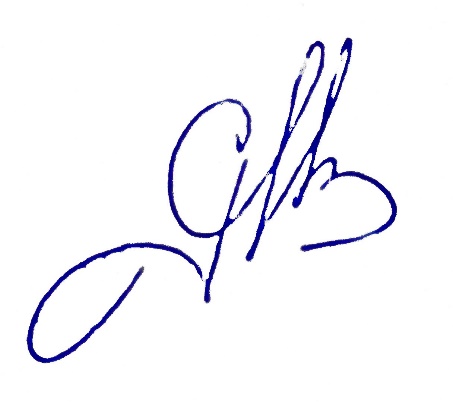     Ігор ЯРЕМЕНКО                                                    ТЕНДЕРНА ДОКУМЕНТАЦІЯ по процедурі ВІДКРИТІ ТОРГИ (з особливостями)на закупівлю ТоваруСпеціальна аварійно-рятувальна машина середнього типу (САРМ-С) колісна формула 4х2ДК 021:2015 34130000-7 Мототранспортні вантажні засобим.Конотоп2023р.Додатки: 			1. Додаток 1 до тендерної документації на 5 арк. в 1 прим.                                               2. Додаток 2 до тендерної документації на 25 арк. в 1 прим.                                               3. Додаток 3 до тендерної документації на 6 арк. в 1 примДОДАТОК 1до тендерної документаціїПерелік документів та інформації  для підтвердження відповідності УЧАСНИКА  кваліфікаційним критеріям, визначеним у статті 16 Закону “Про публічні закупівлі”:**У разі участі об’єднання учасників підтвердження відповідності кваліфікаційним критеріям здійснюється з урахуванням узагальнених об’єднаних показників кожного учасника такого об’єднання на підставі наданої об’єднанням інформації.2. Підтвердження відповідності УЧАСНИКА (в тому числі для об’єднання учасників як учасника процедури)  вимогам, визначеним у пункті 47 Особливостей.Замовник не вимагає від учасника процедури закупівлі під час подання тендерної пропозиції в електронній системі закупівель будь-яких документів, що підтверджують відсутність підстав, визначених у пункті 47 Особливостей (крім абзацу чотирнадцятого цього пункту), крім самостійного декларування відсутності таких підстав учасником процедури закупівлі відповідно до абзацу шістнадцятого пункту 47 Особливостей.Учасник процедури закупівлі підтверджує відсутність підстав, зазначених в пункті 47 Особливостей  (крім підпунктів 1 і 7, абзацу чотирнадцятого цього пункту), шляхом самостійного декларування відсутності таких підстав в електронній системі закупівель під час подання тендерної пропозиції.Замовник самостійно за результатами розгляду тендерної пропозиції учасника процедури закупівлі підтверджує в електронній системі закупівель відсутність в учасника процедури закупівлі підстав, визначених підпунктами 1 і 7 цього пункту.Учасник  повинен надати довідку у довільній формі щодо відсутності підстави для  відмови учаснику процедури закупівлі в участі у відкритих торгах, встановленої в абзаці 14 пункту 47 Особливостей. Учасник процедури закупівлі, що перебуває в обставинах, зазначених у цьому абзаці, може надати підтвердження вжиття заходів для доведення своєї надійності, незважаючи на наявність відповідної підстави для відмови в участі у відкритих торгах. Для цього учасник (суб’єкт господарювання) повинен довести, що він сплатив або зобов’язався сплатити відповідні зобов’язання та відшкодування завданих збитків. Якщо замовник вважає таке підтвердження достатнім, учаснику процедури закупівлі не може бути відмовлено в участі в процедурі закупівлі.3. Перелік документів та інформації  для підтвердження відповідності ПЕРЕМОЖЦЯ вимогам, визначеним у пункті 47 Особливостей:Переможець процедури закупівлі у строк, що не перевищує чотири дні з дати оприлюднення в електронній системі закупівель повідомлення про намір укласти договір про закупівлю, повинен надати замовнику шляхом оприлюднення в електронній системі закупівель документи, що підтверджують відсутність підстав, зазначених у підпунктах 3, 5, 6 і 12 та в абзаці чотирнадцятому пункту 47 Особливостей. Першим днем строку, передбаченого цією тендерною документацією та/ або Законом та/ або Особливостями, перебіг якого визначається з дати певної події, вважатиметься наступний за днем відповідної події календарний або робочий день, залежно від того, у яких днях (календарних чи робочих) обраховується відповідний строк. 3.1. Документи, які надаються  ПЕРЕМОЖЦЕМ (юридичною особою):3.2. Документи, які надаються ПЕРЕМОЖЦЕМ (фізичною особою чи фізичною особою — підприємцем):4. Інша інформація встановлена відповідно до законодавства (для УЧАСНИКІВ — юридичних осіб, фізичних осіб та фізичних осіб — підприємців).Додаток № 2 до тендерної документаціїОРІЄНТОВНІ ТЕХНІЧНІ ВИМОГИСпеціальна аварійно-рятувальна машина середнього типу (САРМ-С) на шасі 4х2 Комплектація:Учасник пропонує Замовнику товар, який відповідає зазначеним вище вимогам до основних технічних характеристик та параметрів.Учасник погоджується на загальні вимоги до предмету закупівлі:На запропонований товар під час його транспортування, виготовлення, тощо повинні застосовуватися заходи із захисту довкілля, передбачені законодавством України та/або міжнародним законодавством.Запропонований Учасником товар, який відповідає зазначеним вище вимогам до основних технічних характеристик та параметрів, повинен бути новим, тобто виготовленим впродовж 2022-2023 року.Запропонований Учасником товар, повинен бути технічно справним, комплектуючі та матеріали – такі, що не були у вживанні. Автомобіль не повинен знаходитися під заставою або під арештом.Запропонований Учасником товар, повинен мати гарантійну та сервісну підтримку на території України.Запропонований Учасником товар, повинен мати експлуатаційну документацію.Технічні характеристики, передбачені таблицею, що вище наведена, є мінімальними. Учасник має право за власним вибором пропонувати на торги товар із зазначеними характеристиками або вищої якості.Гарантія на автомобілі повинна становити не менше 12 місяців, або не менше 50 тис. км. пробігу (в залежності, що настане раніше) з дня постачання автомобілів.Учасник у складі пропозиції через електронну систему закупівель також надає:1. Детальний опис предмету закупівлі, який повинен містити всі показники вищезазначених вимог до предмета закупівлі, у тому числі додаткового обладнання, що буде постачатись, його технічних та якісних характеристик, не допускається застосування висловів, «еквівалент», «аналог»;2. Характеристики шасі: повну та споряджену вагу, навантаження на вісі;3. Гарантійний лист у довільній формі про наявність на території України (із зазначенням адреси та контактних даних) для виконання гарантійного та післягарантійного сервісного обслуговування предмету закупівлі та елементів переобладнання базового автомобіля;4. Скан-копію Свідоцтва про присвоєння міжнародного ідентифікаційного коду виробника колісних транспортних засобів (WMI) та символів (VIS) міжнародного ідентифікаційного номера (VIN).5. Гарантійний лист від учасника про те, що учасник, у разі укладання договору про закупівлю, одночасно з передачею товару надасть замовнику підготовлену виробником товару фактичну калькуляцію собівартості такого товару.Форма тендерної пропозиції заповнюється Учасником та надаєтьсяу складі тендерної пропозиціїФОРМА «тендернА ПРОПОЗИЦІя»(форма, яка подається учасником на фірмовому бланку)___________________ 2023 р. Кому: _______________________________________________________________________(повна назва замовника)Найменування предмета закупівлі згідно тендерної документації _______________________Найменування учасника: __________________________________________________________(повна назва організації учасника)в особі _________________________________________________________________________(прізвище, ім'я, по батькові, посада відповідальної особи)уповноважений повідомити наступне: 1.Вивчивши тендерну документацію, технічні, якісні та кількісні характеристики предмета закупівлі, ми уповноважені на підписання Договору, маємо можливість здійснити постачання _____________________________________________________________________,(назва предмету закупівлі)виконати вимоги Замовника на умовах, зазначених у цій пропозиції.2. Адреса (юридична, поштова) учасника торгів _____________________________________________________________________________________________________________________3. Телефон/факс _________________________________________________________________4. Відомості про керівника (П.І.Б., посада, номер контактного телефону) – для юридичних осіб _________________________________________________________________________5. Форма власності, юридичний статус підприємства (організації), організаційно-правова форма господарювання, дата утворення, місце реєстрації, спеціалізація _______________________________________________________________________________________________6. Код ЄДРПОУ (для юридичних осіб) (ідентифікаційний номер фізичної особи – платника податків та інших обов'язкових платежів) _______________________________________________________________________________________________________________________7. Номер свідоцтва/витягу з Реєстру платника податку на додану вартість та/або номер свідоцтва/витягу з Реєстру єдиного податку та індивідуальний податковий номер _____________________________________________________________________________8. Банківські реквізити _______________________________________________________________________________________________________________________________________9. П.І.Б., зразок підпису, посада особи (осіб), уповноваженої (уповноважених) підписувати документи тендерної пропозиції учасника _______________________________________________________________________________________________________________________10. Умови оплати ________________________________________________________________11. Строки поставки ______________________________________________________________12. П.І.Б., зразок підпису, посада особи (осіб), уповноваженої (уповноважених) підписувати документи за результатами процедури закупівлі (договір про закупівлю) ______________13. Цінова пропозиція (учасником у складі тендерної пропозиції подається ціна заявлена до проведення аукціону).Відповідно Постанови КМУ № 178 від 02.03.2022 року до припинення чи скасування воєнного стану операції з постачання товарів для заправки (дозаправки) або забезпечення транспорту Збройних Сил, Національної гвардії, Служби безпеки, Служби зовнішньої розвідки, Державної прикордонної служби, Міністерства внутрішніх справ, Державної служби з надзвичайних ситуацій, Управління державної охорони, Державної служби спеціального зв’язку та захисту інформації, інших утворених відповідно до законів військових формувань, їх з’єднань, військових частин, підрозділів, установ або організацій, що утримуються за рахунок коштів державного бюджету, для потреб забезпечення оборони України, захисту безпеки населення та інтересів держави обкладаються податком на додану вартість за нульовою ставкою.Ціна включає в себе всі витрати на транспортування, навантаження та розвантаження, страхування та інші витрати, сплату податків і зборів тощо.1. Ми погоджуємося дотримуватися умов цієї пропозиції протягом 90 календарних днів з дати кінцевого строку подання тендерних пропозицій.  2. Ми погоджуємося з умовами, що Ви можете відхилити нашу чи всі пропозиції, та розуміємо, що Ви не обмежені у прийнятті будь-якої іншої пропозиції з більш вигідними для Вас умовами.3. Ми зобов’язуємося укласти договір про закупівлю не пізніше ніж через 20 днів з дня прийняття рішення про намір укласти договір про закупівлю відповідно до вимог тендерної документації. З метою забезпечення права на оскарження рішень замовника договір про закупівлю не може бути укладено раніше ніж через 10 днів з дати оприлюднення в електронній системі закупівель повідомлення про намір укласти договір про закупівлю. У випадку обґрунтованої необхідності строк для укладання договору може бути продовжений до 60 днів.________________________________________________________________________________(Посада, прізвище, ініціали, підпис та дата підписання уповноваженою особою учасника)Додаток № 3 до тендерної документаціїПроєкт договору про закупівлюм. Конотоп						                   «____» ______ 2023 року4 державний пожежно-рятувальний загін Головного управління Державної служби України з надзвичайних ситуацій у Сумській області (скорочено – 4 ДПРЗ), у подальшому – Замовник, в особі начальника 4 державного пожежно-рятувального загону Головного управління Державної служби України з надзвичайних ситуацій у Сумській області Олександра Каретника, який діє на підставі Положення про 4 ДПРЗ, з однієї сторони, та ______________________________________, який(а) діє на підставі  ___________________________________________________________________________ у подальшому – Постачальник, з іншої сторони, разом – Сторони, а кожний окремо – Сторона,  задля забезпечення безперебійного процесу роботи покупця на період воєнного стану, оголошеного Указом Президента України від 24.02.2022 №64 «Про ведення воєнного стану в Україні», затвердженого Законом України від 24.02.2022 №2102-ІХ, та продовженого Указом Президента України від 01.05.2023 №254/2023 «Про продовження строку дії воєнного стану в Україні», затвердженого Законом України від 02.05.2023 №3057-ІХ, керуючись вимогами Цивільного кодексу України, Господарського кодексу України, відповідно Постанови Кабінету Міністрів України від 12.10.2022 №1178 «Про затвердження особливостей здійснення публічних закупівель товарів, робіт і послуг для замовників, передбачених Законом України “Про публічні закупівлі”, на період дії правового режиму воєнного стану в Україні та протягом 90 днів з дня його припинення або скасування» (зі змінами) уклали даний Договір про наступне:1. Предмет договору1.1. Постачальник зобов’язується поставити, а Замовник прийняти та оплатити Спеціальна аварійно-рятувальна машина середнього типу (САРМ-С) колісна база 4х2 – (ДК 021-2015 CPV 34130000-7 Мототранспортні вантажні засоби), на умовах, що викладені у цьому договорі. Найменування, марка, кількість та технічні вимоги до Продукції вказуються в специфікаціях, які є невід'ємною частиною договору. 1.2. Постачальник гарантує, що Товар належить йому на праві власності, не перебуває під забороною, відчуженням, арештом, не є предметом застави та іншим засобом забезпечення виконання зобов’язань перед будь-якими фізичними або юридичними особами, а також не є предметом будь-якого іншого обтяження чи обмеження, передбаченого чинним в Україні законодавством. 1.3. Обсяги закупівлі Товару можуть бути зменшені зокрема з урахуванням фактичного обсягу видатків Замовника.2. Якість товарів2.1. Якість Продукції повинна відповідати чинним стандартам згідно законодавства України.2.2. Товари повинні бути новими та такими, що не були у використанні.2.3. Постачальник зобов'язаний передати Покупцеві Товари у тарі та (або) в упаковці, що відповідає якості і комплектності вимогам, встановленим стандартам, технічним умовам, кресленням, рецептурам, зразкам (еталонам) виробника та (або) державним стандартам, якщо такі передбачені.Обов'язок Постачальника здійснити передачу Товарів у тарі та (або) в упаковці не поширюється на товари, які за своїм характером не потребують застосування тари та (або) упакування.2.4. Товари, що передаються Постачальником Покупцю за цим Договором, підлягають обов'язковому маркуванню згідно з вимогами стандартів, технічних умов, нормативів.3. Сума договору3.1. Ціна Договору становить __________ грн. (_______________________) з (без) ПДВ (у т.ч. ПДВ ______________________________________________________________________).3.2. Розрахунок здійснюється Замовником з банківського рахунку в національній валюті — гривнях на розрахунковий рахунок Постачальника за фактично поставлений товар на підставі видаткової накладної з можливістю відтермінування платежу до 10 (десяти) банківських днів з дати одержання товару Замовником, за умови наявності відповідних бюджетних асигнувань та в їх межах.3.3. Ціна цього Договору може бути зменшена за взаємною згодою Сторін.3.4. Датою оплати вважається дата перерахування грошових коштів Замовника на розрахунковий рахунок Постачальника.3.5. Ціна Товару визначається з урахуванням податків та зборів, що сплачуються або мають бути сплачені, витрат на транспортування, страхування, навантаження, розвантаження, сплату митних тарифів та усіх інших витрат.4. Порядок поставки товарівСтрок поставки товарів: не пізніше 27.11.2023 року. Допускається дострокова поставка товару, про що Продавець повинен письмово повідомити Замовника.Місце поставки товарів: 41615, Україна, Сумська область, м. Конотоп, вул. Успенсько-Троїцька, буд. 92.Товар повинен мати маркування, ярлики з інформацією згідно з вимогами нормативної документації на такий Товар та супроводжуватись відповідними документами виробника (паспорти, інструкції, гарантійні талони тощо).Товар поставляється в упаковці, яка унеможливлює його псування або пошкодження під час його транспортування.Доставка (транспортні витрати в повному обсязі) та розвантаження поставленого Товару здійснюється за рахунок Постачальника.Датою поставки Товару вважається дата підписання Сторонами видаткової накладної.Право власності, ризик випадкового знищення або випадкового пошкодження Товару переходить до Замовника з моменту поставки.5. Права та обов'язки сторінЗамовник зобов'язаний:своєчасно та в повному обсязі сплачувати за поставлені товари;приймати поставлені товари згідно з видатковими накладними.Замовник має право:достроково розірвати цей Договір у разі невиконання зобов'язань Постачальником, повідомивши про це його у строк 5 днів:контролювати поставку товарів у строки, встановлені цим Договором;зменшувати обсяг закупівлі товарів та загальну вартість цього Договору залежно від реального фінансування видатків. У такому разі Сторони вносять відповідні зміни до цього Договору;повернути розрахункові документи Постачальнику без здійснення оплати в разі неналежного їх оформлення (відсутність печатки, підписів тощо);відмовитися від Товару, певних одиниць Товару, у разі невідповідності Товару умовам цього Договору;вимагати усунення недоліків, допущених при поставці Товару, в тому числі усунення таких недоліків шляхом заміни Товару, що не відповідає нормативним документам, іншим вимогам Замовника згідно з Договором.Постачальник зобов'язаний:забезпечити поставку товарів у строки, встановлені цим Договором;забезпечити поставку товарів, якість яких відповідає умовам, установленим розділом 2 цього Договору.Постачальник має право:своєчасно та в повному обсязі отримувати плату за поставлені товари;на дострокову поставку товарів за письмовим погодженням Замовника;ініціювати внесення змін до Договору відповідно до його умов та вимог законодавства. 6. Відповідальність сторін6.1. У разі невиконання або неналежного виконання своїх зобов’язань за Договором Сторони несуть відповідальність, передбачену законодавством та цим Договором.6.2. У випадку порушення Постачальником умов щодо якості та/або комплектності Товару, Постачальник сплачує на користь Замовника штраф у розмірі 20% вартості неякісного (некомплектного) Товару.6.3. У разі порушення Постачальником строків виконання зобов’язань за Договором, останній сплачує на користь Замовника пеню у розмірі 0,1 % від вартості несвоєчасно поставленого товару, з яких допущено прострочення виконання за кожен день прострочення, а за прострочення понад тридцять днів додатково стягується штраф у розмірі 7 % зазначеної вартості.6.4. У разі порушення строків оплати,  Замовник сплачує Постачальнику пеню в розмірі 0,1% від суми простроченого грошового зобов’язання за цим Договором, за кожний день прострочення, але не більше розміру подвійної облікової ставки Національного банку України, що діяла у період, за який нараховується пеня.6.5. Замовник не несе відповідальності за затримку оплати у випадку затримки бюджетного фінансування видатків за цим Договором.6.6. Сплата Стороною та (або) відшкодування збитків, завданих порушенням умов Договору, не звільняє її від обов'язку виконати Договір, якщо інше прямо не передбачено чинним законодавством України.7.Обставини непереборної сили (форс-мажор)Сторони звільняються від відповідальності за часткове або повне невиконання зобов'язань за цим договором на період надзвичайних обставин, які виникли після укладання даного Договору через обставини надзвичайного характеру, які Сторони не могли передбачити, або попередити власними діями.До обставин непереборної сили відносяться: пожежа, землетрус, епідемія та інші стихійні лиха, а також війна або військові дії, прийняті органом державної влади або управління рішення та інші не передбачувані обставини, що вплинули на виконання Сторонами своїх зобов’язань за цим Договором, і які Сторони не могли передбачити на момент укладання цього Договору. У цьому разі строк виконання зобов'язань за цим Договором продовжується на час дії таких обставин, або Сторони узгоджують нові умови Договору, шляхом підписання додаткової угоди до цього Договору.Сторона, яка не може виконати свої зобов'язання внаслідок надзвичайних обставин, передбачених у п.п. 7.1, 7.2 даного Договору, повинна письмово повідомити про це іншу Сторону протягом 5 (п'яти) робочих днів з часу виникнення цих обставин. Невиконання цієї вимоги не дає жодній Стороні права посилатися надалі на вищезазначені обставини.Достатнім доказом дії обставин непереборної сили є документ, виданий відповідними компетентними органами (сертифікат Торгово-промислової палати України), за виключенням випадків, якщо повідомлення стало неможливим внаслідок обставин непереборної сили.Не є форс-мажорною обставиною військова агресія російської федерації проти України, що стало підставою воєнного стану із 05 години 24 лютого 2022 року, відповідно до Указу Президента України від 24.02.2022 року №64/2022 "Про ведення воєнного стану". На виконання вимог Постанови Кабінету Міністрів України від 3 березня 2022 року №187 «Про забезпечення захисту національних інтересів за майбутніми позовами держави Україна у зв'язку з військовою агресією Російської Федерації», Сторони засвідчують те, що серед їх кінцевих бенефіціарних власників, учасників, що мають частку в статутному капіталі 10 і більше відсотків, Російська Федерація, громадяни Російської Федерації або юридичні особи, створені та зареєстровані відповідно до законодавства Російської Федерації, відсутні. При зміні даний відомостей, Сторони зобов’язані повідомити про це одна одну протягом одного робочого дня настання відповідних змін з наданням підтверджуючих документів.Порядок вирішення спорівСторони домовились про те. що всі спори, які виникають між ними при виконанні, зміні та розірванні цього договору будуть вирішуватись шляхом переговорів. У випадку недосягнення згоди сторонами, спір підлягає розгляду в Господарському суді за місцезнаходженням відповідача.Термін дії договоруДоговір набирає чинності з дня його підписання та діє до 31.12.2023 року.Зміна назви або інших реквізитів будь-якої зі Сторін не є підставою для припинення дії цього Договору.У разі невиконання Постачальником своїх зобов'язань за цим Договором, або за наявності очевидних підстав вважати, що він не виконає свого обов'язку у встановлений строк (термін) або виконає його не в повному обсязі, Замовник має право зупинити виконання зобов’язань за даним Договором, відмовитися від його виконання частково або в повному обсязі. Одностороння відмова від зобов'язання не звільняє винну сторону від відповідальності за порушення зобов'язання.У разі односторонньої відмови від Договору у повному обсязі або частково, цей Договір є відповідно розірваним або зміненим в односторонньому порядку, про що Замовник направляє Постачальнику письмове повідомлення.Порядок внесення змін до договоруУсі документи, пов’язані з даним Договором, а також зміни та доповнення до нього повинні бути оформлені письмово, підписані повноважними представниками сторін та завірені печатками сторін.Істотні умови цього договору не можуть змінюватися після його підписання до виконання зобов’язань сторонами в повному обсязі, крім випадків, передбачених ст. 41 Закону України «Про публічні закупівлі».Інші умовиСторони зобов'язуються дотримуватись конфіденційності у своїх відносинах при виконанні Договору. Дотримання конфіденційності полягає у нерозголошенні (навмисному чи ненавмисному) Сторонами у будь-якій формі, будь-якій фізичній або юридичній особі інформації, що була надана або стала відома одній Стороні від іншої Сторони в ході виконання Договору.Представники Сторін, уповноваженні на укладання цього Договору, погодились, що їх персональні дані, які стали відомі Сторонам в зв’язку з укладанням цього Договору включаються до баз персональних даних Сторін. Підписуючи даний Договір уповноважені представники Сторін дають згоду (дозвіл) на обробку їх персональних даних, з метою підтвердження повноважень суб’єкта на укладання, зміну та розірвання Договору, забезпечення реалізації адміністративно-правових і податкових відносин, відносин у сфері бухгалтерського обліку та статистики, а також для забезпечення реалізації інших передбачених законодавством відносин. Представники сторін підписанням цього договору підтверджують, що вони повідомлені про свої права відповідно до от. 8 Закону України «Про захист персональних даних».Жодна із Сторін не має права передавати свої права та обов'язки за цим Договором третім особам без письмової згоди іншої Сторони.Сторони несуть повну відповідальність за правильність вказаних ними у цьому договорі реквізитів та зобов'язуються своєчасно у письмовій формі повідомляти іншу сторону про їх зміну, а у разі неповідомлення несуть ризик настання пов’язаних із цим несприятливих наслідків.Даний Договір укладено українською мовою в двох оригінальних примірниках, які мають однакову юридичну силу (по одному примірнику для кожної сторони).Після набрання чинності цим Договором усі попередні переговори за ним, листування, протоколи про наміри та будь-які інші усні або письмові домовленості Сторін із питань, що так чи інакше стосуються цього Договору, втрачають юридичну силу, але можуть братися до уваги при тлумаченні умов цього Договору.Додатки до договоруНевід'ємними частинами цього Договору є:Специфікація –  Додаток № 1.Місцезнаходження та банківські реквізити сторінЗамовник:							Постачальник:Начальник 4 ДПРЗ 			________________  /Олександр КАРЕТНИК /	           ______________ /_______________/М.П.							           М.П.	Додаток № 1до Договору №________ від «___» ___ 2023 р.СПЕЦИФІКАЦІЯСума: __________________________________________________________________(Вказується детальний опис предмета закупівлі)Постачальник по факту поставки товару надає на продукцію сертифікати відповідності державної системи сертифікації (за наявності), а також всю необхідну документацію для реєстрації автомобіля в сервісному центрі МВС України (його територіальному підрозділі), керівництво з експлуатування на базовий автомобіль, формуляр, сервісну книжку на базовий автомобіль, паспорта та гарантії на обладнання, що входить в комплектацію.Одночасно з передачею товару Постачальник повинен надати підготовлену виробником товару фактичну калькуляцію собівартості такого товару.Спеціальна аварійно-рятувальна машина середнього типу (САРМ-С) колісна база 4х2Начальник 4 ДПРЗ 						_________________________________________  /Олександр КАРЕТНИК /	           ______________ _________________М.П.							           М.П.	№Розділ 1. Загальні положенняРозділ 1. Загальні положення1231Терміни, які вживаються в тендерній документаціїТендерну документацію розроблено відповідно до вимог Закону України «Про публічні закупівлі» (далі — Закон) та Особливостей здійснення публічних закупівель товарів, робіт і послуг для замовників, передбачених Законом України «Про публічні закупівлі», на період дії правового режиму воєнного стану в Україні та протягом 90 днів з дня його припинення або скасування, затверджених постановою Кабміну від 12.10.2022 № 1178 (із змінами й доповненнями) (далі — Особливості). Терміни, які використовуються в цій документації, вживаються у значенні, наведеному в Законі та Особливостях.2Інформація про замовника торгів2.1повне найменування4 державний пожежно-рятувальний загін Головного управління Державної служби України з надзвичайних ситуацій у Сумській області2.2місцезнаходженнявул. Успенсько-Троїцька, буд. 92, Сумська область,   м. Конотоп, 416152.3прізвище, ім’я та по батькові, посада та електронна адреса однієї чи кількох посадових осіб замовника, уповноважених здійснювати зв’язок з учасникамиЯременко Ігор Валентинович –начальник 38 ДПРП (смт. Дубов’язівка Конотопського району) 4 ДПРЗ ГУ ДСНС України у Сумській області, тел. 0964085101, електронна адреса dprz04@sm.dsns.gov.ua3Процедура закупівлівідкриті торги з особливостями4Інформація про предмет закупівлі4.1назва предмета закупівліЗгідно коду CPV ДК 021:2015 код 34130000-7 Мототранспортні вантажні засоби Спеціальна аварійно-рятувальна машина середнього типу (САРМ-С) на шасі 4х24.2опис окремої частини або частин предмета закупівлі (лота), щодо яких можуть бути подані тендерні пропозиціїЗакупівля здійснюється щодо предмета закупівлі в цілому.4.3кількість товару та місце його поставки Поставка САРМ-С здійснюється за адресою:                        вул. Успенсько-Троїцька, буд. 92, Сумська область,                   м. Конотоп, 41615.1 шт.4.4строки поставки товарів, виконання робіт, надання послугдо  27 листопада  2023 року включно (з можливістю дострокової доставки)5Недискримінація учасників Учасники (резиденти та нерезиденти) всіх форм власності та організаційно-правових форм беруть участь у процедурах закупівель на рівних умовах.6Валюта, у якій повинна бути зазначена ціна тендерної пропозиції Валютою тендерної пропозиції є гривня. У разі якщо учасником процедури закупівлі є нерезидент,  такий учасник зазначає ціну пропозиції в електронній системі закупівель у валюті – гривня.7Мова (мови), якою  (якими) повинні бути  складені тендерні пропозиціїМова тендерної пропозиції – українська.Під час проведення процедур закупівель усі документи, що готуються замовником, викладаються українською мовою, а також за рішенням замовника одночасно всі документи можуть мати автентичний переклад іншою мовою. Визначальним є текст, викладений українською мовою.Стандартні характеристики, вимоги, умовні позначення у вигляді скорочень та термінологія, пов’язана з товарами, роботами чи послугами, що закуповуються, передбачені існуючими міжнародними або національними стандартами, нормами та правилами, викладаються мовою їх загальноприйнятого застосування.Уся інформація розміщується в електронній системі закупівель українською мовою, крім  тих випадків, коли використання букв та символів української мови призводить до їх спотворення (зокрема, але не виключно, адреси мережі Інтернет, адреси електронної пошти, торговельної марки (знака для товарів та послуг), загальноприйняті міжнародні терміни). Тендерна пропозиція та всі документи, які передбачені вимогами тендерної документації та додатками до неї, складаються українською мовою. Документи або копії документів (які передбачені вимогами тендерної документації та додатками до неї), які надаються Учасником у складі тендерної пропозиції, викладені іншими мовами, повинні надаватися разом із їх автентичним перекладом українською мовою. Виключення:1. Замовник не зобов’язаний розглядати документи, які не передбачені вимогами тендерної документації та додатками до неї та які учасник додатково надає на власний розсуд, у тому числі якщо такі документи надані іноземною мовою без перекладу. 2.  У випадку надання учасником на підтвердження однієї вимоги кількох документів, викладених різними мовами, та за умови, що хоча б один з наданих документів відповідає встановленій вимозі, в тому числі щодо мови, замовник не розглядає інший(і) документ(и), що учасник надав додатково на підтвердження цієї вимоги, навіть якщо інший документ наданий іноземною мовою без перекладу.Розділ 2. Порядок внесення змін та надання роз’яснень до тендерної документаціїРозділ 2. Порядок внесення змін та надання роз’яснень до тендерної документаціїРозділ 2. Порядок внесення змін та надання роз’яснень до тендерної документації1Процедура надання роз’яснень щодо тендерної документаціїФізична/юридична особа має право не пізніше ніж за три дні до закінчення строку подання тендерної пропозиції звернутися через електронну систему закупівель до замовника за роз’ясненнями щодо тендерної документації та/або звернутися до замовника з вимогою щодо усунення порушення під час проведення тендеру. Усі звернення за роз’ясненнями та звернення щодо усунення порушення автоматично оприлюднюються в електронній системі закупівель без ідентифікації особи, яка звернулася до замовника. Замовник повинен протягом трьох днів з дати їх оприлюднення надати роз’яснення на звернення шляхом оприлюднення його в електронній системі закупівель.У разі несвоєчасного надання замовником роз’яснень щодо змісту тендерної документації електронна система закупівель автоматично зупиняє перебіг відкритих торгів.Для поновлення перебігу відкритих торгів замовник повинен розмістити роз’яснення щодо змісту тендерної документації в електронній системі закупівель з одночасним продовженням строку подання тендерних пропозицій не менш як на чотири дні.2Внесення змін до тендерної документаціїЗамовник має право з власної ініціативи або у разі усунення порушень вимог законодавства у сфері публічних закупівель, викладених у висновку органу державного фінансового контролю відповідно до статті 8 Закону, або за результатами звернень, або на підставі рішення органу оскарження внести зміни до тендерної документації. У разі внесення змін до тендерної документації строк для подання тендерних пропозицій продовжується замовником в електронній системі закупівель, а саме в оголошенні про проведення відкритих торгів, таким чином, щоб з моменту внесення змін до тендерної документації до закінчення кінцевого строку подання тендерних пропозицій залишалося не менше чотирьох днів.Зміни, що вносяться замовником до тендерної документації, розміщуються та відображаються в електронній системі закупівель у вигляді нової редакції тендерної документації додатково до початкової редакції тендерної документації. Замовник разом із змінами до тендерної документації в окремому документі оприлюднює перелік змін, що вносяться. Зміни до тендерної документації у машинозчитувальному форматі розміщуються в електронній системі закупівель протягом одного дня з дати прийняття рішення про їх внесення.Розділ 3. Інструкція з підготовки тендерної пропозиціїРозділ 3. Інструкція з підготовки тендерної пропозиціїРозділ 3. Інструкція з підготовки тендерної пропозиції1Зміст і спосіб подання тендерної пропозиціїТендерні пропозиції подаються відповідно до порядку, визначеного статтею 26 Закону, крім положень частин першої, четвертої, шостої та сьомої статті 26 Закону. Тендерна пропозиція подається в електронній формі через електронну систему закупівель шляхом заповнення електронних форм з окремими полями, у яких зазначається інформація про ціну, інші критерії оцінки (у разі їх встановлення замовником), інформація від учасника процедури закупівлі про його відповідність кваліфікаційним (кваліфікаційному) критеріям (у разі їх (його) встановлення, наявність/відсутність підстав, установлених у пункті 47 Особливостей і в тендерній документації, та шляхом завантаження необхідних документів, що вимагаються замовником у тендерній документації:інформацією, що підтверджує відповідність учасника кваліфікаційним (кваліфікаційному) критеріям – згідно з Додатком 1 до цієї тендерної документації;інформацією щодо відсутності підстав, установлених в пункті 47 Особливостей, – згідно з Додатком 1 до цієї тендерної документації;для об’єднання учасників як учасника процедури закупівлі замовником зазначаються умови щодо надання інформації та способу підтвердження відповідності таких учасників об’єднання установленим кваліфікаційним критеріям та підставам, визначеним 47  Особливостей, - згідно з Додатком 1 до цієї тендерної документації;інформацією про маркування, протоколи випробувань або сертифікати, що підтверджують відповідність предмета закупівлі встановленим замовником вимогам — згідно з Додатком 2 до тендерної документації;у разі якщо тендерна пропозиція подається об’єднанням учасників, до неї обов’язково включається документ про створення такого об’єднання;іншою інформацією та документами, відповідно до вимог цієї тендерної документації та додатків до неї.Рекомендується документи у складі пропозиції  Учасника надавати у тій послідовності, у якій вони наведені у тендерній документації замовника, а також надавати окремим файлом кожний документ, що іменується відповідно до змісту документа.Переможець процедури закупівлі у строк, що не перевищує чотири дні з дати оприлюднення в електронній системі закупівель повідомлення про намір укласти договір про закупівлю, повинен надати замовнику шляхом оприлюднення в електронній системі закупівель документи, встановлені в Додатку 1 (для переможця).Першим днем строку, передбаченого цією тендерною документацією та/ або Законом та/ або Особливостями, перебіг якого визначається з дати певної події, вважатиметься наступний за днем відповідної події календарний або робочий день, залежно від того, у яких днях (календарних чи робочих) обраховується відповідний строк.Опис та приклади формальних несуттєвих помилок.Згідно з наказом Мінекономіки від 15.04.2020 № 710 «Про затвердження Переліку формальних помилок» та на виконання пункту 19 частини 2 статті 22 Закону в тендерній документації наведено опис та приклади формальних (несуттєвих) помилок, допущення яких учасниками не призведе до відхилення їх тендерних пропозицій у наступній редакції:«Формальними (несуттєвими) вважаються помилки, що пов’язані з оформленням тендерної пропозиції та не впливають на зміст тендерної пропозиції, а саме технічні помилки та описки. Опис формальних помилок:1.	Інформація / документ, подана учасником процедури закупівлі у складі тендерної пропозиції, містить помилку (помилки) у частині:—	уживання великої літери;—	уживання розділових знаків та відмінювання слів у реченні;—	використання слова або мовного звороту, запозичених з іншої мови;—	зазначення унікального номера оголошення про проведення конкурентної процедури закупівлі, присвоєного електронною системою закупівель та/або унікального номера повідомлення про намір укласти договір про закупівлю — помилка в цифрах;—	застосування правил переносу частини слова з рядка в рядок;—	написання слів разом та/або окремо, та/або через дефіс;—  нумерації сторінок/аркушів (у тому числі кілька сторінок/аркушів мають однаковий номер, пропущені номери окремих сторінок/аркушів, немає нумерації сторінок/аркушів, нумерація сторінок/аркушів не відповідає переліку, зазначеному в документі).2.	Помилка, зроблена учасником процедури закупівлі під час оформлення тексту документа / унесення інформації в окремі поля електронної форми тендерної пропозиції (у тому числі комп'ютерна коректура, заміна літери (літер) та / або цифри (цифр), переставлення літер (цифр) місцями, пропуск літер (цифр), повторення слів, немає пропуску між словами, заокруглення числа), що не впливає на ціну тендерної пропозиції учасника процедури закупівлі та не призводить до її спотворення та / або не стосується характеристики предмета закупівлі, кваліфікаційних критеріїв до учасника процедури закупівлі.3.	Невірна назва документа (документів), що подається учасником процедури закупівлі у складі тендерної пропозиції, зміст якого відповідає вимогам, визначеним замовником у тендерній документації.4.	Окрема сторінка (сторінки) копії документа (документів) не завірена підписом та / або печаткою учасника процедури закупівлі (у разі її використання).5.	У складі тендерної пропозиції немає документа (документів), на який посилається учасник процедури закупівлі у своїй тендерній пропозиції, при цьому замовником не вимагається подання такого документа в тендерній документації.6.	Подання документа (документів) учасником процедури закупівлі у складі тендерної пропозиції, що не містить власноручного підпису уповноваженої особи учасника процедури закупівлі, якщо на цей документ (документи) накладено її кваліфікований електронний підпис.7.	Подання документа (документів) учасником процедури закупівлі у складі тендерної пропозиції, що складений у довільній формі та не містить вихідного номера.8.	Подання документа учасником процедури закупівлі у складі тендерної пропозиції, що є сканованою копією оригіналу документа/електронного документа.9.	Подання документа учасником процедури закупівлі у складі тендерної пропозиції, який засвідчений підписом уповноваженої особи учасника процедури закупівлі та додатково містить підпис (візу) особи, повноваження якої учасником процедури закупівлі не підтверджені (наприклад, переклад документа завізований перекладачем тощо).10.	Подання документа (документів) учасником процедури закупівлі у складі тендерної пропозиції, що містить (містять) застарілу інформацію про назву вулиці, міста, найменування юридичної особи тощо, у зв'язку з тим, що такі назва, найменування були змінені відповідно до законодавства після того, як відповідний документ (документи) був (були) поданий (подані).11.	Подання документа (документів) учасником процедури закупівлі у складі тендерної пропозиції, в якому позиція цифри (цифр) у сумі є некоректною, при цьому сума, що зазначена прописом, є правильною.12.	Подання документа (документів) учасником процедури закупівлі у складі тендерної пропозиції в форматі, що відрізняється від формату, який вимагається замовником у тендерній документації, при цьому такий формат документа забезпечує можливість його перегляду.Приклади формальних помилок:— «Інформація в довільній формі» замість «Інформація»,  «Лист-пояснення» замість «Лист», «довідка» замість «гарантійний лист», «інформація» замість «довідка»; —  «м.київ» замість «м.Київ»;— «поряд -ок» замість «поря – док»;— «ненадається» замість «не надається»»;— «______________№_____________» замість «14.08.2020 №320/13/14-01»— учасник розмістив (завантажив) документ у форматі «JPG» замість  документа у форматі «pdf» (PortableDocumentFormat)». Документи, що не передбачені законодавством для учасників — юридичних, фізичних осіб, у тому числі фізичних осіб — підприємців, не подаються ними у складі тендерної пропозиції. Відсутність документів, що не передбачені законодавством для учасників — юридичних, фізичних осіб, у тому числі фізичних осіб — підприємців, у складі тендерної пропозиції, не може бути підставою для її відхилення замовником.УВАГА!!!Відповідно до частини третьої статті 12 Закону під час використання електронної системи закупівель з метою подання тендерних пропозицій та їх оцінки документи та дані створюються та подаються з урахуванням вимог законів України "Про електронні документи та електронний документообіг" та "Про електронні довірчі послуги". Учасники процедури закупівлі подають тендерні пропозиції у формі електронного документа чи скан-копій через електронну систему закупівель. Тендерна пропозиція учасника має відповідати ряду вимог: 1) документи мають бути чіткими та розбірливими для читання;2) тендерна пропозиція учасника повинна бути підписана  кваліфікованим електронним підписом (КЕП)/удосконаленим електронним підписом (УЕП);3) якщо тендерна пропозиція містить і скановані, і електронні документи, потрібно накласти КЕП/УЕП на тендерну пропозицію в цілому та на кожен електронний документ окремо.Винятки:1) якщо електронні документи тендерної пропозиції видано іншою організацією і на них уже накладено КЕП/УЕП цієї організації, учаснику не потрібно накладати на нього свій КЕП/УЕП.Зверніть увагу: документи тендерної пропозиції, які надані не у формі електронного документа (без КЕП/УЕП на документі), повинні містити підпис уповноваженої особи учасника закупівлі (із зазначенням прізвища, ініціалів та посади особи), а також відбитки печатки учасника (у разі використання) на кожній сторінці такого документа (окрім документів, виданих іншими підприємствами / установами / організаціями). Замовник не вимагає від учасників засвідчувати документи (матеріали та інформацію), що подаються у складі тендерної пропозиції, печаткою та підписом уповноваженої особи, якщо такі документи (матеріали та інформація) надані у формі електронного документа через електронну систему закупівель із накладанням електронного підпису, що базується на кваліфікованому сертифікаті електронного підпису, відповідно до вимог Закону України «Про електронні довірчі послуги». Замовник перевіряє КЕП/УЕП учасника на сайті центрального засвідчувального органу за посиланням https://czo.gov.ua/verify. Під час перевірки КЕП/УЕП повинні відображатися: прізвище та ініціали особи, уповноваженої на підписання тендерної пропозиції (власника ключа). Всі документи тендерної пропозиції  подаються в електронному вигляді через електронну систему закупівель (шляхом завантаження сканованих документів або електронних документів в електронну систему закупівель). Тендерні пропозиції мають право подавати всі заінтересовані особи. 2Забезпечення тендерної пропозиціїЗабезпечення тендерної пропозиції не вимагається. 3Умови повернення чи неповернення забезпечення тендерної пропозиціїНе передбачається.4Строк, протягом якого тендерні пропозиції є дійснимиТендерні пропозиції вважаються дійсними протягом 120 (ста двадцяти) днів із дати кінцевого строку подання тендерних пропозицій. До закінчення зазначеного строку замовник має право вимагати від учасників процедури закупівлі продовження строку дії тендерних пропозицій. Учасник процедури закупівлі має право:відхилити таку вимогу, не втрачаючи при цьому наданого ним забезпечення тендерної пропозиції;погодитися з вимогою та продовжити строк дії поданої ним тендерної пропозиції і наданого забезпечення тендерної пропозиції .У разі необхідності учасник процедури закупівлі має право з власної ініціативи продовжити строк дії своєї тендерної пропозиції, повідомивши про це замовникові через електронну систему закупівель.5Кваліфікаційні критерії до учасників та вимоги, згідно  з пунктом 28  та пунктом 47  ОсобливостейЗамовник установлює один або декілька кваліфікаційних критеріїв відповідно до статті 16 Закону. Визначені Замовником згідно з цією статтею кваліфікаційні критерії та перелік документів, що підтверджують інформацію учасників про відповідність їх таким критеріям, зазначені в Додатку 1 до цієї тендерної документації. Спосіб  підтвердження відповідності учасника критеріям і вимогам згідно із законодавством наведено в Додатку 1 до цієї тендерної документації. Підстави, визначені пунктом 47 Особливостей.Замовник приймає рішення про відмову учаснику процедури закупівлі в участі у відкритих торгах та зобов’язаний відхилити тендерну пропозицію учасника процедури закупівлі в разі, коли:1) замовник має незаперечні докази того, що учасник процедури закупівлі пропонує, дає або погоджується дати прямо чи опосередковано будь-якій службовій (посадовій) особі замовника, іншого державного органу винагороду в будь-якій формі (пропозиція щодо наймання на роботу, цінна річ, послуга тощо) з метою вплинути на прийняття рішення щодо визначення переможця процедури закупівлі;2) відомості про юридичну особу, яка є учасником процедури закупівлі, внесено до Єдиного державного реєстру осіб, які вчинили корупційні або пов’язані з корупцією правопорушення;3) керівника учасника процедури закупівлі, фізичну особу, яка є учасником процедури закупівлі, було притягнуто згідно із законом до відповідальності за вчинення корупційного правопорушення або правопорушення, пов’язаного з корупцією;4) суб’єкт господарювання (учасник процедури закупівлі) протягом останніх трьох років притягувався до відповідальності за порушення, передбачене пунктом 4 частини другої статті 6, пунктом 1 статті 50 Закону України “Про захист економічної конкуренції”, у вигляді вчинення антиконкурентних узгоджених дій, що стосуються спотворення результатів тендерів;5) фізична особа, яка є учасником процедури закупівлі, була засуджена за кримінальне правопорушення, вчинене з корисливих мотивів (зокрема, пов’язане з хабарництвом та відмиванням коштів), судимість з якої не знято або не погашено в установленому законом порядку;6) керівник учасника процедури закупівлі був засуджений за кримінальне правопорушення, вчинене з корисливих мотивів (зокрема, пов’язане з хабарництвом, шахрайством та відмиванням коштів), судимість з якого не знято або не погашено в установленому законом порядку;7) тендерна пропозиція подана учасником процедури закупівлі, який є пов’язаною особою з іншими учасниками процедури закупівлі та/або з уповноваженою особою (особами), та/або з керівником замовника;8) учасник процедури закупівлі визнаний в установленому законом порядку банкрутом та стосовно нього відкрита ліквідаційна процедура;9) у Єдиному державному реєстрі юридичних осіб, фізичних осіб — підприємців та громадських формувань відсутня інформація, передбачена пунктом 9 частини другої статті 9 Закону України “Про державну реєстрацію юридичних осіб, фізичних осіб — підприємців та громадських формувань” (крім нерезидентів);10) юридична особа, яка є учасником процедури закупівлі (крім нерезидентів), не має антикорупційної програми чи уповноваженого з реалізації антикорупційної програми, якщо вартість закупівлі товару (товарів), послуги (послуг) або робіт дорівнює чи перевищує 20 млн. гривень (у тому числі за лотом);11) учасник процедури закупівлі або кінцевий бенефіціарний власник, член або учасник (акціонер) юридичної особи — учасника процедури закупівлі є особою, до якої застосовано санкцію у вигляді заборони на здійснення нею публічних закупівель товарів, робіт і послуг згідно із Законом України “Про санкції”;12) керівника учасника процедури закупівлі, фізичну особу, яка є учасником процедури закупівлі, було притягнуто згідно із законом до відповідальності за вчинення правопорушення, пов’язаного з використанням дитячої праці чи будь-якими формами торгівлі людьми.Замовник може прийняти рішення про відмову учаснику процедури закупівлі в участі у відкритих торгах та відхилити тендерну пропозицію учасника процедури закупівлі в разі, коли учасник процедури закупівлі не виконав свої зобов’язання за раніше укладеним договором про закупівлю із цим самим замовником, що призвело до його дострокового розірвання, і було застосовано санкції у вигляді штрафів та/або відшкодування збитків протягом трьох років з дати дострокового розірвання такого договору. Учасник процедури закупівлі, що перебуває в обставинах, зазначених у цьому абзаці, може надати підтвердження вжиття заходів для доведення своєї надійності, незважаючи на наявність відповідної підстави для відмови в участі у відкритих торгах. Для цього учасник (суб’єкт господарювання) повинен довести, що він сплатив або зобов’язався сплатити відповідні зобов’язання та відшкодування завданих збитків. Якщо замовник вважає таке підтвердження достатнім, учаснику процедури закупівлі не може бути відмовлено в участі в процедурі закупівлі.Замовник не вимагає документального підтвердження інформації про відсутність підстав для відхилення тендерної пропозиції учасника процедури закупівлі та/або переможця, визначених пунктом 47 Особливостей, у разі, коли така інформація є публічною, що оприлюднена у формі відкритих даних згідно із Законом України «Про доступ до публічної інформації», та/або міститься у відкритих публічних електронних реєстрах, доступ до яких є вільним, та/або може бути отримана електронною системою закупівель шляхом обміну інформацією з іншими державними системами та реєстрами.6Інформація про технічні, якісні та кількісні характеристики предмета закупівліВимоги до предмета закупівлі (технічні, якісні та кількісні характеристики) згідно з пунктом третім частини другої статті 22 Закону зазначено в Додатку 2 до цієї тендерної документації.7Інформація про субпідрядника /співвиконавця Не передбачено.  8Унесення змін або відкликання тендерної пропозиції учасникомУчасник процедури закупівлі має право внести зміни до своєї тендерної пропозиції або відкликати її до закінчення кінцевого строку її подання без втрати свого забезпечення тендерної пропозиції. Такі зміни або заява про відкликання тендерної пропозиції враховуються, якщо вони отримані електронною системою закупівель до закінчення кінцевого строку подання тендерних пропозицій.Розділ 4. Подання та розкриття тендерної пропозиціїРозділ 4. Подання та розкриття тендерної пропозиціїРозділ 4. Подання та розкриття тендерної пропозиції1Кінцевий строк подання тендерної пропозиціїКінцевий строк подання тендерних пропозицій: Зазначено в електронній системі.Отримана тендерна пропозиція вноситься автоматично до реєстру отриманих тендерних пропозицій.Електронна система закупівель автоматично формує та надсилає повідомлення учаснику про отримання його тендерної пропозиції із зазначенням дати та часу.Тендерні пропозиції після закінчення кінцевого строку їх подання не приймаються електронною системою закупівель.2Дата та час розкриття тендерної пропозиції Дата і час розкриття тендерних пропозицій, дата і час проведення електронного аукціону визначаються електронною системою закупівель автоматично в день оприлюднення замовником оголошення про проведення відкритих торгів в електронній системі закупівель.Розкриття тендерних пропозицій здійснюється відповідно до статті 28 Закону (положення абзацу третього частини першої та абзацу другого частини другої статті 28 Закону не застосовуються).Не підлягає розкриттю інформація, що обґрунтовано визначена учасником як конфіденційна, у тому числі інформація, що містить персональні дані. Конфіденційною не може бути визначена інформація про запропоновану ціну, інші критерії оцінки, технічні умови, технічні специфікації та документи, що підтверджують відповідність кваліфікаційним критеріям відповідно до статті 16 Закону, і документи, що підтверджують відсутність підстав, визначених пунктом 47 Особливостей.Розділ 5. Оцінка тендерної пропозиціїРозділ 5. Оцінка тендерної пропозиціїРозділ 5. Оцінка тендерної пропозиції1Перелік критеріїв та методика оцінки тендерної пропозиції із зазначенням питомої ваги критеріюРозгляд та оцінка тендерних пропозицій здійснюються відповідно до статті 29 Закону (положення частин другої, дванадцятої, шістнадцятої, абзаців другого і третього частини п’ятнадцятої статті 29 Закону не застосовуються) з урахуванням положень пункту 43 Особливостей.Для проведення відкритих торгів із застосуванням електронного аукціону повинно бути подано не менше двох тендерних пропозицій. Електронний аукціон проводиться електронною системою закупівель відповідно до статті 30 Закону.Критерії та методика оцінки визначаються відповідно до статті 29 Закону.Перелік критеріїв та методика оцінки тендерної пропозиції із зазначенням питомої ваги критерію:Оцінка тендерних пропозицій проводиться автоматично електронною системою закупівель на основі критеріїв і методики оцінки, зазначених замовником у тендерній документації, шляхом застосування електронного аукціону.(у разі якщо подано дві і більше тендерних пропозицій).Якщо була подана одна тендерна пропозиція, електронна система закупівель після закінчення строку для подання тендерних пропозицій, визначених замовником в оголошенні про проведення відкритих торгів, розкриває всю інформацію, зазначену в тендерній пропозиції, крім інформації, визначеної пунктом 40 Особливостей, не проводить оцінку такої тендерної пропозиції та визначає таку тендерну пропозицію найбільш економічно вигідною. Протокол розкриття тендерних пропозицій формується та оприлюднюється відповідно до частин третьої та четвертої статті 28 Закону. Замовник розглядає таку тендерну пропозицію відповідно до вимог статті 29 Закону (положення частин другої, п’ятої — дев’ятої, одинадцятої, дванадцятої, чотирнадцятої, шістнадцятої, абзаців другого і третього частини п’ятнадцятої статті 29 Закону не застосовуються) з урахуванням положень пункту 43 Особливостей. Замовник розглядає найбільш економічно вигідну тендерну пропозицію учасника процедури закупівлі відповідно до цього пункту щодо її відповідності вимогам тендерної документації.Строк розгляду тендерної пропозиції, що за результатами оцінки визначена найбільш економічно вигідною, не повинен перевищувати п’яти робочих днів з дня визначення найбільш економічно вигідної пропозиції. Такий строк може бути аргументовано продовжено замовником до 20 робочих днів. У разі продовження строку замовник оприлюднює повідомлення в електронній системі закупівель протягом одного дня з дня прийняття відповідного рішення.Ціна тендерної пропозиції не може  перевищувати очікувану вартість предмета закупівлі, зазначену в оголошенні про проведення відкритих торгів, з урахуванням абзацу другого пункту 28 Особливостей.До розгляду не приймається тендерна пропозиція, ціна якої є вищою ніж очікувана вартість предмета закупівлі, визначена замовником в оголошенні про проведення відкритих торгів.Розмір мінімального кроку пониження ціни під час електронного аукціону – 0,5 %.Учасник процедури закупівлі, який надав найбільш економічно вигідну тендерну пропозицію, що є аномально низькою (у цьому пункті під терміном “аномально низька ціна тендерної пропозиції” розуміється ціна/приведена ціна найбільш економічно вигідної тендерної пропозиції, яка є меншою на 40 або більше відсотків середньоарифметичного значення ціни/приведеної ціни тендерних пропозицій інших учасників процедури закупівлі, та/або є меншою на 30 або більше відсотків наступної ціни/приведеної ціни тендерної пропозиції; аномально низька ціна визначається електронною системою закупівель автоматично за умови наявності не менше двох учасників, які подали свої тендерні пропозиції щодо предмета закупівлі або його частини (лота), повинен надати протягом одного робочого дня з дня визначення найбільш економічно вигідної тендерної пропозиції обґрунтування в довільній формі щодо цін або вартості відповідних товарів, робіт чи послуг тендерної пропозиції.Замовник має право звернутися за підтвердженням інформації, наданої учасником/переможцем процедури закупівлі, до органів державної влади, підприємств, установ, організацій відповідно до їх компетенції.У разі отримання достовірної інформації про невідповідність учасника процедури закупівлі вимогам кваліфікаційних критеріїв, наявність підстав, визначених пунктом 47 Особливостей, або факту зазначення у тендерній пропозиції будь-якої недостовірної інформації, що є суттєвою під час визначення результатів відкритих торгів, замовник відхиляє тендерну пропозицію такого учасника процедури закупівлі.Якщо замовником під час розгляду тендерної пропозиції учасника процедури закупівлі виявлено невідповідності в інформації та/або документах, що подані учасником процедури закупівлі у тендерній пропозиції та/або подання яких передбачалося тендерною документацією, він розміщує у строк, який не може бути меншим, ніж два робочі дні до закінчення строку розгляду тендерних пропозицій, повідомлення з вимогою про усунення таких невідповідностей в електронній системі закупівель.Під невідповідністю в інформації та/або документах, що подані учасником процедури закупівлі у складі тендерної пропозиції та/або подання яких вимагається тендерною документацією, розуміється у тому числі відсутність у складі тендерної пропозиції інформації та/або документів, подання яких передбачається тендерною документацією (крім випадків відсутності забезпечення тендерної пропозиції, якщо таке забезпечення вимагалося замовником, та/або відсутності інформації (та/або документів) про технічні та якісні характеристики предмета закупівлі, що пропонується учасником процедури в його тендерній пропозиції). Невідповідністю в інформації та/або документах, які надаються учасником процедури закупівлі на виконання вимог технічної специфікації до предмета закупівлі, вважаються помилки, виправлення яких не призводить до зміни предмета закупівлі, запропонованого учасником процедури закупівлі у складі його тендерної пропозиції, найменування товару, марки, моделі тощо.Замовник не може розміщувати щодо одного і того ж учасника процедури закупівлі більше ніж один раз повідомлення з вимогою про усунення невідповідностей в інформації та/або документах, що подані учасником процедури закупівлі у складі тендерної пропозиції, крім випадків, пов’язаних з виконанням рішення органу оскарження.Учасник процедури закупівлі виправляє невідповідності в інформації та/або документах, що подані ним у своїй тендерній пропозиції, виявлені замовником після розкриття тендерних пропозицій, шляхом завантаження через електронну систему закупівель уточнених або нових документів в електронній системі закупівель протягом 24 годин з моменту розміщення замовником в електронній системі закупівель повідомлення з вимогою про усунення таких невідповідностей.Замовник розглядає подані тендерні пропозиції з урахуванням виправлення або невиправлення учасниками виявлених невідповідностей.У разі відхилення тендерної пропозиції з підстави, визначеної підпунктом 3 пункту 44 Особливостей, замовник визначає переможця процедури закупівлі серед тих учасників процедури закупівлі, тендерна пропозиція (строк дії якої ще не минув) якого відповідає критеріям та умовам, що визначені у тендерній документації, і може бути визнана найбільш економічно вигідною відповідно до вимог Закону та Особливостей, та приймає рішення про намір укласти договір про закупівлю у порядку та на умовах, визначених статтею 33 Закону та пункту 49 Особливостей.У разі відхилення тендерної пропозиції, що за результатами оцінки визначена найбільш економічно вигідною, замовник розглядає наступну тендерну пропозицію у списку тендерних пропозицій, розташованих за результатами їх оцінки, починаючи з найкращої, яка вважається в такому випадку найбільш економічно вигідною, у порядку та строки, визначені Особливостями.2Інша інформаціяВартість тендерної пропозиції та всі інші ціни повинні бути чітко визначені.Учасник самостійно несе всі витрати, пов’язані з підготовкою та поданням його тендерної пропозиції. Замовник у будь-якому випадку не є відповідальним за зміст тендерної пропозиції учасника та за витрати учасника на підготовку пропозиції незалежно від результату торгів.До розрахунку ціни  пропозиції не включаються будь-які витрати, понесені учасником у процесі проведення процедури закупівлі та укладення договору про закупівлю. Зазначені витрати сплачуються учасником за рахунок його прибутку. Понесені витрати не відшкодовуються (в тому числі  у разі відміни торгів чи визнання торгів такими, що не відбулися).Відсутність будь-яких запитань або уточнень стосовно змісту та викладення вимог тендерної документації з боку учасників процедури закупівлі, які отримали цю документацію у встановленому порядку, означатиме, що учасники процедури закупівлі, що беруть участь в цих торгах, повністю усвідомлюють зміст цієї тендерної документації та вимоги, викладені Замовником при підготовці цієї закупівлі.За підроблення документів, печаток, штампів та бланків чи використання підроблених документів, печаток, штампів, учасник торгів несе кримінальну відповідальність згідно зі статтею 358 Кримінального кодексу України.Інші умови тендерної документації:1. Учасники відповідають за зміст своїх тендерних пропозицій та повинні дотримуватись норм чинного законодавства України.2.   У разі якщо учасник або переможець не повинен складати або відповідно до норм чинного законодавства (в тому числі у разі подання тендерної пропозиції учасником-нерезидентом / переможцем-нерезидентом відповідно до норм законодавства країни реєстрації) не зобов’язаний складати якийсь зі вказаних в положеннях документації документ, накладати електронний підпис,  то він надає лист-роз’яснення в довільній формі, у якому зазначає законодавчі підстави щодо ненадання відповідних документів або ненакладення електронного підпису; або надає копію/ї роз'яснення/нь державних органів щодо цього.3.    Документи, що не передбачені законодавством для учасників — юридичних, фізичних осіб, у тому числі фізичних осіб — підприємців, не подаються ними у складі тендерної пропозиції.4.  Відсутність документів, що не передбачені законодавством для учасників — юридичних, фізичних осіб, у тому числі фізичних осіб — підприємців, у складі тендерної пропозиції не може бути підставою для її відхилення замовником.5.  Учасники торгів — нерезиденти для виконання вимог щодо подання документів, передбачених Додатком  1 до тендерної документації, подають  у складі своєї пропозиції, документи, передбачені законодавством країн, де вони зареєстровані.6.  Факт подання тендерної пропозиції учасником — фізичною особою чи фізичною особою — підприємцем, яка є суб’єктом персональних даних, вважається безумовною згодою суб’єкта персональних даних щодо обробки її персональних даних у зв’язку з участю в процедурі закупівлі, відповідно до абзацу 4 статті 2 Закону України «Про захист персональних даних» від 01.06.2010 № 2297-VI.В усіх інших випадках факт подання тендерної пропозиції учасником – юридичною особою, що є розпорядником персональних даних, вважається підтвердженням наявності у неї права на обробку персональних даних, а також надання такого права замовнику як одержувачу зазначених персональних даних від імені суб’єкта (володільця). Таким чином, відповідальність за неправомірну передачу замовнику персональних даних, а також їх обробку несе виключно учасник процедури закупівлі, що подав тендерну пропозицію.7. Документи, видані державними органами, повинні відповідати вимогам нормативних актів, відповідно до яких такі документи видані.8. Учасник, який подав тендерну пропозицію, вважається таким, що згодний з проєктом договору про закупівлю, викладеним у Додатку 3 до цієї тендерної документації, та буде дотримуватися умов своєї тендерної пропозиції протягом строку, встановленого в п. 4 Розділу 3 до цієї тендерної документації.9. Якщо вимога в тендерній документації встановлена декілька разів, учасник/переможець може подати необхідний документ  або інформацію один раз.10.Фактом подання тендерної пропозиції учасник підтверджує, що у попередніх відносинах між  Учасником та Замовником таку оперативно-господарську/і санкцію/ї, передбачену/і пунктом 4 частини 1 статті 236 ГКУ, як відмова від встановлення господарських відносин на майбутнє, не було застосовано.11. Тендерна пропозиція учасника може містити документи з водяними знаками.12. Учасники при поданні тендерної пропозиції повинні враховувати норми (врахуванням вважається факт подання тендерної пропозиції, що учасник ознайомлений з даним нормами і їх не порушує, жодні окремі підтвердження не потрібно подавати):—   	постанови Кабінету Міністрів України «Про забезпечення захисту національних інтересів за майбутніми позовами держави Україна у зв’язку з військовою агресією Російської Федерації» від 03.03.2022 № 187, оскільки замовник не може виконувати зобов’язання, кредиторами за якими є Російська Федерація або особи, пов’язані з країною-агресором, що визначені підпунктом 1 пункту 1 цієї Постанови;—   	постанови Кабінету Міністрів України «Про застосування заборони ввезення товарів з Російської Федерації» від 09.04.2022 № 426, оскільки цією постановою заборонено ввезення на митну територію України в митному режимі імпорту товарів з Російської Федерації;—   	Закону України «Про забезпечення прав і свобод громадян та правовий режим на тимчасово окупованій території України» від 15.04.2014 № 1207-VII.А також враховувати, що в Україні замовникам забороняється здійснювати публічні закупівлі товарів, робіт і послуг у громадян Російської Федерації/Республіки Білорусь (крім тих, що проживають на території України на законних підставах); юридичних осіб, утворених та зареєстрованих відповідно до законодавства Російської Федерації/Республіки Білорусь; юридичних осіб, утворених та зареєстрованих відповідно до законодавства України, кінцевим бенефіціарним власником, членом або учасником (акціонером), що має частку в статутному капіталі 10 і більше відсотків (далі — активи), якої є Російська Федерація/Республіка Білорусь, громадянин Російської Федерації/Республіки Білорусь (крім тих, що проживають на території України на законних підставах), або юридичних осіб, утворених та зареєстрованих відповідно до законодавства Російської Федерації/Республіки Білорусь, крім випадків коли активи в установленому законодавством порядку передані в управління Національному агентству з питань виявлення, розшуку та управління активами, одержаними від корупційних та інших злочинів.3Відхилення тендерних пропозиційЗамовник відхиляє тендерну пропозицію із зазначенням аргументації в електронній системі закупівель у разі, коли:1) учасник процедури закупівлі:підпадає під підстави, встановлені пунктом 47 цих особливостей;зазначив у тендерній пропозиції недостовірну інформацію, що є суттєвою для визначення результатів відкритих торгів, яку замовником виявлено згідно з абзацом першим пункту 42 цих особливостей;не надав забезпечення тендерної пропозиції, якщо таке забезпечення вимагалося замовником;не виправив виявлені замовником після розкриття тендерних пропозицій невідповідності в інформації та/або документах, що подані ним у складі своєї тендерної пропозиції, та/або змінив предмет закупівлі (його найменування, марку, модель тощо) під час виправлення виявлених замовником невідповідностей, протягом 24 годин з моменту розміщення замовником в електронній системі закупівель повідомлення з вимогою про усунення таких невідповідностей;не надав обґрунтування аномально низької ціни тендерної пропозиції протягом строку, визначеного абзацом першим частини чотирнадцятої статті 29 Закону/абзацом дев’ятим пункту 37 цих особливостей;визначив конфіденційною інформацію, що не може бути визначена як конфіденційна відповідно до вимог пункту 40 цих особливостей;є громадянином Російської Федерації/Республіки Білорусь (крім того, що проживає на території України на законних підставах); юридичною особою, утвореною та зареєстрованою відповідно до законодавства Російської Федерації/Республіки Білорусь; юридичною особою, утвореною та зареєстрованою відповідно до законодавства України, кінцевим бенефіціарним власником, членом або учасником (акціонером), що має частку в статутному капіталі 10 і більше відсотків (далі — активи), якої є Російська Федерація/Республіка Білорусь, громадянин Російської Федерації/Республіки Білорусь (крім того, що проживає на території України на законних підставах), або юридичною особою, утвореною та зареєстрованою відповідно до законодавства Російської Федерації/Республіки Білорусь, крім випадків коли активи в установленому законодавством порядку передані в управління Національному агентству з питань виявлення, розшуку та управління активами, одержаними від корупційних та інших злочинів; або пропонує в тендерній пропозиції товари походженням з Російської Федерації/Республіки Білорусь (за винятком товарів, необхідних для ремонту та обслуговування товарів, придбаних до набрання чинності постановою Кабінету Міністрів України від 12 жовтня 2022 р.  № 1178 “Про затвердження особливостей здійснення публічних закупівель товарів, робіт і послуг для замовників, передбачених Законом України “Про публічні закупівлі”, на період дії правового режиму воєнного стану в Україні та протягом 90 днів з дня його припинення або скасування” (Офіційний вісник України, 2022 р., № 84, ст. 5176);2) тендерна пропозиція:не відповідає умовам технічної специфікації та іншим вимогам щодо предмета закупівлі тендерної документації, крім невідповідності в інформації та/або документах, що може бути усунена учасником процедури закупівлі відповідно до пункту 43 цих особливостей;є такою, строк дії якої закінчився;є такою, ціна якої перевищує очікувану вартість предмета закупівлі, визначену замовником в оголошенні про проведення відкритих торгів, якщо замовник у тендерній документації не зазначив про прийняття до розгляду тендерної пропозиції, ціна якої є вищою, ніж очікувана вартість предмета закупівлі, визначена замовником в оголошенні про проведення відкритих торгів, та/або не зазначив прийнятний відсоток перевищення або відсоток перевищення є більшим, ніж зазначений замовником в тендерній документації;не відповідає вимогам, установленим у тендерній документації відповідно до абзацу першого частини третьої статті 22 Закону;3) переможець процедури закупівлі:відмовився від підписання договору про закупівлю відповідно до вимог тендерної документації або укладення договору про закупівлю;не надав у спосіб, зазначений в тендерній документації, документи, що підтверджують відсутність підстав, визначених у підпунктах 3, 5, 6 і 12 та в абзаці чотирнадцятому пункту 47 цих особливостей;не надав забезпечення виконання договору про закупівлю, якщо таке забезпечення вимагалося замовником;надав недостовірну інформацію, що є суттєвою для визначення результатів процедури закупівлі, яку замовником виявлено згідно з абзацом першим пункту 42 цих особливостей.Замовник може відхилити тендерну пропозицію із зазначенням аргументації в електронній системі закупівель у разі, коли:1) учасник процедури закупівлі надав неналежне обґрунтування щодо ціни або вартості відповідних товарів, робіт чи послуг тендерної пропозиції, що є аномально низькою;2) учасник процедури закупівлі не виконав свої зобов’язання за раніше укладеним договором про закупівлю з тим самим замовником, що призвело до застосування санкції у вигляді штрафів та/або відшкодування збитків протягом трьох років з дати їх застосування, з наданням документального підтвердження застосування до такого учасника санкції (рішення суду або факт добровільної сплати штрафу, або відшкодування збитків).Інформація про відхилення тендерної пропозиції, у тому числі підстави такого відхилення (з посиланням на відповідні положення цих особливостей та умови тендерної документації, яким така тендерна пропозиція та/або учасник не відповідають, із зазначенням, у чому саме полягає така невідповідність), протягом одного дня з дати ухвалення рішення оприлюднюється в електронній системі закупівель та автоматично надсилається учаснику процедури закупівлі/переможцю процедури закупівлі, тендерна пропозиція якого відхилена, через електронну систему закупівель.У разі коли учасник процедури закупівлі, тендерна пропозиція якого відхилена, вважає недостатньою аргументацію, зазначену в повідомленні, такий учасник може звернутися до замовника з вимогою надати додаткову інформацію про причини невідповідності його пропозиції умовам тендерної документації, зокрема технічній специфікації, та/або його невідповідності кваліфікаційним критеріям, а замовник зобов’язаний надати йому відповідь з такою інформацією не пізніш як через чотири дні з дати надходження такого звернення через електронну систему закупівель, але до моменту оприлюднення договору про закупівлю в електронній системі закупівель відповідно до статті 10 Закону.Розділ 6. Результати торгів та укладання договору про закупівлюРозділ 6. Результати торгів та укладання договору про закупівлюРозділ 6. Результати торгів та укладання договору про закупівлю1Відміна тендеру чи визнання тендеру таким, що не відбувсяЗамовник відміняє відкриті торги у разі:1) відсутності подальшої потреби в закупівлі товарів, робіт чи послуг;2) неможливості усунення порушень, що виникли через виявлені порушення вимог законодавства у сфері публічних закупівель, з описом таких порушень;3) скорочення обсягу видатків на здійснення закупівлі товарів, робіт чи послуг;4) коли здійснення закупівлі стало неможливим внаслідок дії обставин непереборної сили.У разі відміни відкритих торгів замовник протягом одного робочого дня з дати прийняття відповідного рішення зазначає в електронній системі закупівель підстави прийняття такого рішення.Відкриті торги автоматично відміняються електронною системою закупівель у разі:1) відхилення всіх тендерних пропозицій (у тому числі, якщо була подана одна тендерна пропозиція, яка відхилена замовником) згідно з Особливостями;2) неподання жодної тендерної пропозиції для участі у відкритих торгах у строк, установлений замовником згідно з Особливостями.Електронною системою закупівель автоматично протягом одного робочого дня з дати настання підстав для відміни відкритих торгів, визначених цим пунктом, оприлюднюється інформація про відміну відкритих торгів.Відкриті торги можуть бути відмінені частково (за лотом).Інформація про відміну відкритих торгів автоматично надсилається всім учасникам процедури закупівлі електронною системою закупівель в день її оприлюднення.2Строк укладання договору про закупівлюЗамовник укладає договір про закупівлю з учасником, який визнаний переможцем процедури закупівлі, протягом строку дії його пропозиції, не пізніше ніж через 15 днів з дати прийняття рішення про намір укласти договір про закупівлю відповідно до вимог тендерної документації та тендерної пропозиції переможця процедури закупівлі. У випадку обґрунтованої необхідності строк для укладення договору може бути продовжений до 60 днів. У разі подання скарги до органу оскарження після оприлюднення в електронній системі закупівель повідомлення про намір укласти договір про закупівлю перебіг строку для укладення договору про закупівлю зупиняється.З метою забезпечення права на оскарження рішень замовника до органу оскарження договір про закупівлю не може бути укладено раніше ніж через п’ять днів з дати оприлюднення в електронній системі закупівель повідомлення про намір укласти договір про закупівлю.3Проєкт договору про закупівлюПроєкт договору про закупівлю викладено в Додатку 3 до цієї тендерної документації.Договір про закупівлю укладається відповідно до вимог цієї тендерної документації та тендерної пропозиції переможця у письмовій формі у вигляді єдиного документа у строки, визначені пунктом 2 «Строк укладання договору про закупівлю» цього розділу.Переможець процедури закупівлі під час укладення договору про закупівлю повинен надати відповідну інформацію про право підписання договору про закупівлю.4Умови договору про закупівлюДоговір про закупівлю за результатами проведеної закупівлі укладається відповідно до Цивільного і Господарського кодексів України з урахуванням положень статті 41 Закону, крім частин другої — п’ятої, сьомої — дев’ятої статті 41 Закону та Особливостей.Істотними умовами договору про закупівлю є предмет (найменування, кількість, якість), ціна та строк дії договору. Інші умови договору про закупівлю істотними не є та можуть змінюватися відповідно до норм Господарського та Цивільного кодексів.Умови договору про закупівлю не повинні відрізнятися від змісту тендерної пропозиції переможця процедури закупівлі, у тому числі за результатами електронного аукціону, крім випадків:визначення грошового еквівалента зобов’язання в іноземній валюті;перерахунку ціни в бік зменшення ціни тендерної пропозиції переможця без зменшення обсягів закупівлі;перерахунку ціни та обсягів товарів в бік зменшення за умови необхідності приведення обсягів товарів до кратності упаковки.5Забезпечення виконання договору про закупівлюЗабезпечення виконання договору про закупівлю не вимагається.№ з/пКваліфікаційні критеріїДокументи та інформація, які підтверджують відповідність Учасника кваліфікаційним критеріям**1Наявність обладнання, матеріально-технічної бази та технологій1.1. Довідка в довільній формі про наявність обладнання, матеріально-технічної бази, необхідних для надання послуг / виконання робіт /поставки товару, визначених у технічних вимогах, із зазначенням найменування, кількості та правової підстави володіння / користування.На підтвердження інформації стосовно наявності обладнання й матеріально-технічної бази, зазначеної в довідці, учасник має надати документи/документ на підтвердження права власності / володіння / користування тощо відповідним майном. При цьому договір найму будівлі або іншої капітальної споруди (їхньої окремої частини) строком на три роки і більше, а також договір найму (оренди) транспортного засобу за участі фізичної особи у разі їх надання учасником, мають бути засвідчені нотаріально. 2Наявність працівників відповідної кваліфікації, які мають необхідні знання та досвід2.1. Довідка про наявність працівників відповідної кваліфікації, які мають необхідні знання та досвід, за формою Таблиці 1.Таблиця 1  2.2. До довідки додати документ на кожного працівника (у документі має бути зазначено прізвище та ім’я працівника або прізвище та ініціали працівника, або прізвище, ім’я, по батькові працівника), зазначеного в довідці, який засвідчує можливість використання праці такого працівника учасником  (наприклад: штатний розпис / трудовий договір / договір про надання послуг / копію трудової книжки (перша сторінка, що містить інформацію про ПІБ працівника, та сторінка, що містить запис про прийняття на роботу) / інший документ).3Наявність документально підтвердженого досвіду виконання аналогічного (аналогічних) за предметом закупівлі договору (договорів)3.1. На підтвердження досвіду виконання аналогічного (аналогічних) за предметом закупівлі договору (договорів) Учасник має надати:3.1.1. довідку в довільній формі, з інформацією про виконання (видаткова накладна, акт прийому передачі, тощо) аналогічного (аналогічних) за предметом закупівлі договору (договорів)  (не менше одного договору).4Наявність фінансової спроможності** Замовник не  вимагає надання підтвердження обсягу річного доходу (виручки) у розмірі більшому, ніж очікувана вартість предмета закупівлі.4.1. Гарантійний лист в довільній формі про спроможність виконати договір.№з/пВимоги згідно п. 47 ОсобливостейПереможець торгів на виконання вимоги згідно п. 47 Особливостей (підтвердження відсутності підстав) повинен надати таку інформацію:1Керівника учасника процедури закупівлі, фізичну особу, яка є учасником процедури закупівлі, було притягнуто згідно із законом  до відповідальності за вчинення корупційного правопорушення або правопорушення, пов’язаного з корупцією.(підпункт 3 пункт 47 Особливостей)Інформаційна довідка з Єдиного державного реєстру осіб, які вчинили корупційні або пов’язані з корупцією правопорушення, згідно з якою не буде знайдено інформації про корупційні або пов'язані з корупцією правопорушення керівника учасника процедури закупівлі. Довідка надається в період відсутності функціональної можливості перевірки інформації на вебресурсі Єдиного державного реєстру осіб, які вчинили корупційні або пов’язані з корупцією правопорушення, яка не стосується запитувача.2Керівник учасника процедури закупівлі був засуджений за кримінальне правопорушення, вчинене з корисливих мотивів (зокрема, пов’язане з хабарництвом, шахрайством та відмиванням коштів), судимість з якого не знято або не погашено в установленому законом порядку.(підпункт 6 пункт 47 Особливостей)Повний витяг з інформаційно-аналітичної системи «Облік відомостей про притягнення особи до кримінальної відповідальності та наявності судимості» сформований у паперовій або електронній формі, що містить інформацію про відсутність судимості або обмежень, передбачених кримінальним процесуальним законодавством України щодо керівника учасника процедури закупівлі. Документ повинен бути не більше тридцятиденної давнини від дати подання документа. 3Керівника учасника процедури закупівлі, фізичну особу, яка є учасником процедури закупівлі, було притягнуто згідно із законом до відповідальності за вчинення правопорушення, пов’язаного з використанням дитячої праці чи будь-якими формами торгівлі людьми.(підпункт 12 пункт 47 Особливостей)Повний витяг з інформаційно-аналітичної системи «Облік відомостей про притягнення особи до кримінальної відповідальності та наявності судимості» сформований у паперовій або електронній формі, що містить інформацію про відсутність судимості або обмежень, передбачених кримінальним процесуальним законодавством України щодо керівника учасника процедури закупівлі. Документ повинен бути не більше тридцятиденної давнини від дати подання документа. 4Учасник процедури закупівлі не виконав свої зобов’язання за раніше укладеним договором про закупівлю з цим самим замовником, що призвело до його дострокового розірвання, і було застосовано санкції у вигляді штрафів та/або відшкодування збитків — протягом трьох років з дати дострокового розірвання такого договору. Учасник процедури закупівлі, що перебуває в обставинах, зазначених у цьому абзаці, може надати підтвердження вжиття заходів для доведення своєї надійності, незважаючи на наявність відповідної підстави для відмови в участі у відкритих торгах.  (абзац 14 пункт 47 Особливостей)Довідка в довільній формі, яка містить інформацію про те, що між переможцем та замовником раніше не було укладено договорів, або про те, що переможець процедури закупівлі виконав свої зобов’язання за раніше укладеним із замовником договором про закупівлю, відповідно, підстав, що призвели б до його дострокового розірвання і до застосування санкції у вигляді штрафів та/або відшкодування збитків, не було, або довідка з інформацією про те, що він надав підтвердження вжиття заходів для доведення своєї надійності, незважаючи на наявність відповідної підстави для відмови в участі у відкритих торгах (для цього переможець (суб’єкт господарювання) повинен довести, що він сплатив або зобов’язався сплатити відповідні зобов’язання та відшкодування завданих збитків. №з/пВимоги згідно пункту 47 ОсобливостейПереможець торгів на виконання вимоги згідно пункту 47 Особливостей (підтвердження відсутності підстав) повинен надати таку інформацію:1Керівника учасника процедури закупівлі, фізичну особу, яка є учасником процедури закупівлі, було притягнуто згідно із законом  до відповідальності за вчинення корупційного правопорушення або правопорушення, пов’язаного з корупцією.(підпункт 3 пункт 47 Особливостей)Інформаційна довідка з Єдиного державного реєстру осіб, які вчинили корупційні або пов’язані з корупцією правопорушення, згідно з якою не буде знайдено інформації про корупційні або пов'язані з корупцією правопорушення фізичної особи, яка є  учасником процедури закупівлі. Довідка надається в період відсутності функціональної можливості перевірки інформації на вебресурсі Єдиного державного реєстру осіб, які вчинили корупційні або пов’язані з корупцією правопорушення, яка не стосується запитувача.2Фізична особа, яка є учасником процедури закупівлі, була засуджена за кримінальне правопорушення, вчинене з корисливих мотивів (зокрема, пов’язане з хабарництвом та відмиванням коштів), судимість з якої не знято або не погашено в установленому законом порядку.(підпункт 5 пункт 47 Особливостей)Повний витяг з інформаційно-аналітичної системи «Облік відомостей про притягнення особи до кримінальної відповідальності та наявності судимості» сформований у паперовій або електронній формі, що містить інформацію про відсутність судимості або обмежень, передбачених кримінальним процесуальним законодавством України щодо фізичної особи, яка є учасником процедури закупівлі. Документ повинен бути не більше тридцятиденної давнини від дати подання документа. 3Керівника учасника процедури закупівлі, фізичну особу, яка є учасником процедури закупівлі, було притягнуто згідно із законом до відповідальності за вчинення правопорушення, пов’язаного з використанням дитячої праці чи будь-якими формами торгівлі людьми.(підпункт 12 пункт 47 Особливостей)Повний витяг з інформаційно-аналітичної системи «Облік відомостей про притягнення особи до кримінальної відповідальності та наявності судимості» сформований у паперовій або електронній формі, що містить інформацію про відсутність судимості або обмежень, передбачених кримінальним процесуальним законодавством України щодо фізичної особи, яка є учасником процедури закупівлі. Документ повинен бути не більше тридцятиденної давнини від дати подання документа. 4Учасник процедури закупівлі не виконав свої зобов’язання за раніше укладеним договором про закупівлю з цим самим замовником, що призвело до його дострокового розірвання, і було застосовано санкції у вигляді штрафів та/або відшкодування збитків — протягом трьох років з дати дострокового розірвання такого договору. Учасник процедури закупівлі, що перебуває в обставинах, зазначених у цьому абзаці, може надати підтвердження вжиття заходів для доведення своєї надійності, незважаючи на наявність відповідної підстави для відмови в участі у відкритих торгах.  (абзац 14 пункт 47 Особливостей)Довідка в довільній формі, яка містить інформацію про те, що між переможцем та замовником раніше не було укладено договорів, або про те, що переможець процедури закупівлі виконав свої зобов’язання за раніше укладеним із замовником договором про закупівлю, відповідно, підстав, що призвели б до його дострокового розірвання і до застосування санкції у вигляді штрафів та/або відшкодування збитків, не було, або довідка з інформацією про те, що він надав підтвердження вжиття заходів для доведення своєї надійності, незважаючи на наявність відповідної підстави для відмови в участі у відкритих торгах (для цього переможець (суб’єкт господарювання) повинен довести, що він сплатив або зобов’язався сплатити відповідні зобов’язання та відшкодування завданих збитків. Інші документи від Учасника:Інші документи від Учасника:1Якщо тендерна пропозиція подається не керівником учасника, зазначеним у Єдиному державному реєстрі юридичних осіб, фізичних осіб — підприємців та громадських формувань, а іншою особою, учасник надає довіреність або доручення на таку особу.2Достовірна інформація у вигляді довідки довільної форми, у якій зазначити дані про наявність чинної ліцензії або документа дозвільного характеру на провадження виду господарської діяльності, якщо отримання дозволу або ліцензії на провадження такого виду діяльності передбачено законом. Замість довідки довільної форми учасник може надати чинну ліцензію або документ дозвільного характеру.3У разі якщо учасник або його кінцевий бенефіціарний власник, член або учасник (акціонер), що має частку в статутному капіталі 10 і більше відсотків є громадянином Російської Федерації / Республіки Білорусь та проживає на території України на законних підставах, то учасник у складі тендерної пропозиції має надати стосовно таких осіб:військовий квиток, виданий іноземцю, який в установленому порядку уклав контракт про проходження військової служби у Збройних Силах України, Державній спеціальній службі транспорту або Національній гвардії України,абопосвідчення біженця чи документ, що підтверджує надання притулку в Україні,або посвідчення особи, яка потребує додаткового захисту в Україні,абопосвідчення особи, якій надано тимчасовий захист в Україні,абовитяг із реєстру територіальної громади, що підтверджує зареєстроване або задеклароване місце проживання (перебування) особи разом з посвідкою на тимчасове проживання або посвідкою на постійне проживання або візою.ХарактеристикиПараметриБазове шасішасі САРМ-С - здатне до безперервного витримування його конструктивної дозволеної максимальної маси за передбачуваних умов використання без пошкодження;обладнане засобами для буксирування спереду з мінімально допустимим навантаженням, що дорівнює допустимій повній масі автомобіля, та ззаду (механічним причіпним пристроєм), що забезпечують можливість буксирування з допустимою повною масою;Максимально припустима повна маса, кг.Не більше 7200Колісна формулаШини, диски коліс, запасне колесо4х2Шини радіусом R16, cталеві диски, повнорозмірне, розміщене на шасі або на даху авто; Напруга бортової мережі12 В.Двигун:-  тип пального- робочий об’єм -  потужністьДизельне паливо;Не більше 3 000 см3Не менше 200 к.с.Потужність двигуна повинна забезпечувати рух автомобіля з максимальною швидкістю, не менше 90 км/год. з максимальною допустимою масою.Екологічний класне нижче Євро 5.Паливний бакНе менше 90 л. Запас пального забезпечує пробіг по дорогам загального користування повністю спорядженого автомобіля на відстань 500 км.Коробка перемикання передачАвтоматична.ЛебідкаСАРМ-С обладнане електричною лебідкою. Тягове зусилля (максимальне) – не менше 7,4 тон, з металевим тросом, в комплекті з блоком-поліспаста, стропою (довжиною не менше 9 метрів) та захисними рукавичками (1 пара). Лебідка закріплена на суцільнометалевій конструкції та встановлена відповідно до рекомендацій виробника обладнання.На САРМ-С передбачено розміщення в передній частині автомобіля, вологозахищеної розетки для підключення пульту управління лебідки.Кабіна особового складу:Штатна, передбачена виробником шасі, закрита, суцільнометалева салонного типу, обладнана 4-ма дверями з вікнами, об’єднана з кабіною шасі; 2-3-ри місця для сидіння у першому ряді сидінь + 4-ри місця для сидіння у другому ряді сидінь.Конструкція кабіни особового складу створює загальний салон та єдину просторову герметичну конструкцію з кабіною шасі автомобіля, із загальним об'ємом, що забезпечує можливість оперативної посадки і висадки, зручність і безпеку розміщення особового складу. Всі двері кабіни, які відкриваються на кут 70° та більше після повного відкривання залишаються у цьому положенні, забезпечена можливість блокування дверей, підлога, що розміщується у кабіні має не слизьку поверхню;У кабіні передбачено прокладання електричних мереж для підключення живлення засобів зв'язку (біля місця водія), а саме:- автомобільної радіостанції;- навігатора з вбудованим відеореєстратором.на кабіні встановлюється антена для автомобільної радіостанції, частотний діапазон якої (403-470 або 136-174 МГц) від якої прокладений коаксіальний кабель у кабіну (біля місця водія) для підключення антени до автомобільної радіостанції;Кабіна обладнана автономним обігрівачем з потужністю 2 кВт.Кабіна обладнана кондиціонером, що забезпечує опалення та кондиціювання простору першого та другого ряду сидіньКабіна особового складу:Штатна, передбачена виробником шасі, закрита, суцільнометалева салонного типу, обладнана 4-ма дверями з вікнами, об’єднана з кабіною шасі; 2-3-ри місця для сидіння у першому ряді сидінь + 4-ри місця для сидіння у другому ряді сидінь.Конструкція кабіни особового складу створює загальний салон та єдину просторову герметичну конструкцію з кабіною шасі автомобіля, із загальним об'ємом, що забезпечує можливість оперативної посадки і висадки, зручність і безпеку розміщення особового складу. Всі двері кабіни, які відкриваються на кут 70° та більше після повного відкривання залишаються у цьому положенні, забезпечена можливість блокування дверей, підлога, що розміщується у кабіні має не слизьку поверхню;У кабіні передбачено прокладання електричних мереж для підключення живлення засобів зв'язку (біля місця водія), а саме:- автомобільної радіостанції;- навігатора з вбудованим відеореєстратором.на кабіні встановлюється антена для автомобільної радіостанції, частотний діапазон якої (403-470 або 136-174 МГц) від якої прокладений коаксіальний кабель у кабіну (біля місця водія) для підключення антени до автомобільної радіостанції;Кабіна обладнана автономним обігрівачем з потужністю 2 кВт.Кабіна обладнана кондиціонером, що забезпечує опалення та кондиціювання простору першого та другого ряду сидіньГабаритна висота САРМ-С спорядженою масою3,10 мНадбудова та компонування:Надбудова модульного типу, каркасної конструкції без зварних з’єднань, виготовлена з посиленого алюмінієвого профілю, оздоблена алюмінієвим листом. Обладнання що розміщене на даху пожежної надбудови не виступає за габарити надбудови з правої та лівої сторони. Транспортний засіб має таку конструкцію, що найважче обладнання (за винятком драбин) розміщується у нижній частині відсіків, розташованих у нижній частині кузова транспортного засобу.Висувна драбина розміщується зверху, паралельно надбудови. Кріплення висувної драбини надійне і унеможливлює падіння драбини з автомобіля. Замок кріплення висувної пожежної драбини відмикається рухом однієї руки.Пенали (ящики) пожежно-технічного та аварійно-рятувального обладнання виконані з не корозійних матеріалів.Аварійно-рятувальне обладнання (АРО) розміщується у відсіках та на даху надбудови, поверхня даху спроектована таким чином щоб вона витримувала вагу 180 кг з урахуванням устаткування яке перевозиться без появи залишкової деформації даху.Поверхня даху автомобіля виконана з рифленого алюмінію.Устаткування зручно розміщене на полицях та ящиках, ящики виконані з ударостійкого полімерного матеріалу та зручні для доступу, великовагове (від 20 кг) аварійно-рятувальне обладнання (за винятком драбин) розміщується на висувних полицях, висувні полиці мають замок-фіксатор, відкриття якого здійснюється однією кнопкою, яка розміщується в центрі ручки, найважче устаткування розміщується у нижній частині відсіків, які розташовані у нижній частині кузова.Двері ящиків для зберігання інструменту, робочі платформи, висувні платформи (шухляди) та відсіки для устаткування, які перебувають у відкритому положенні, висуваються за межі пожежно-рятувального автомобіля більше ніж на 25 см, позначаються з метою звернення уваги.Усі гострі предмети, які постачаються разом з САРМ-С краї надбудови, а також стаціонарно встановлене устаткування має технологічний захист.Стаціонарно встановлене обладнання, вантаж та замки для дверей, заслінки та платформи (шухляди) захищені від випадкового послаблення. Блокувальні і стопорні пристрої, якими користуються, легко відмикаються.Схема розміщення та вузли кріплення ПТО та АРО забезпечують надійність його фіксації, оперативність розгортання, зручність і безпеку при зніманні та встановленні.Розміщення ПТО та АРО у відсіках враховує тактику його оперативного використання і об'єднується за його функціональним призначенням:- особисте спорядження пожежних-рятувальників;- устаткування для підйому особового складу на висоту;- устаткування для проведення аварійно-рятувальних робіт;- устаткування для роботи особового складу в непридатному для дихання середовищі.Кріплення устаткування здійснюється за допомогою легко знімних фіксаторів (посилені гумові кріплення, синтетичні смуги (шириною 25-50 мм) кожна із кріпленням металевою застібкою (пружинний замок-фіксатор) чи із кріпленнями типу Fastex чи Velcro або еквівалент, гумовими пасами, тощо).Відсік в якому розміщений (пожежний модуль) обладнаний дизельним автономним обігрівачем з потужністю 4 кВт.Надбудова та компонування:Надбудова модульного типу, каркасної конструкції без зварних з’єднань, виготовлена з посиленого алюмінієвого профілю, оздоблена алюмінієвим листом. Обладнання що розміщене на даху пожежної надбудови не виступає за габарити надбудови з правої та лівої сторони. Транспортний засіб має таку конструкцію, що найважче обладнання (за винятком драбин) розміщується у нижній частині відсіків, розташованих у нижній частині кузова транспортного засобу.Висувна драбина розміщується зверху, паралельно надбудови. Кріплення висувної драбини надійне і унеможливлює падіння драбини з автомобіля. Замок кріплення висувної пожежної драбини відмикається рухом однієї руки.Пенали (ящики) пожежно-технічного та аварійно-рятувального обладнання виконані з не корозійних матеріалів.Аварійно-рятувальне обладнання (АРО) розміщується у відсіках та на даху надбудови, поверхня даху спроектована таким чином щоб вона витримувала вагу 180 кг з урахуванням устаткування яке перевозиться без появи залишкової деформації даху.Поверхня даху автомобіля виконана з рифленого алюмінію.Устаткування зручно розміщене на полицях та ящиках, ящики виконані з ударостійкого полімерного матеріалу та зручні для доступу, великовагове (від 20 кг) аварійно-рятувальне обладнання (за винятком драбин) розміщується на висувних полицях, висувні полиці мають замок-фіксатор, відкриття якого здійснюється однією кнопкою, яка розміщується в центрі ручки, найважче устаткування розміщується у нижній частині відсіків, які розташовані у нижній частині кузова.Двері ящиків для зберігання інструменту, робочі платформи, висувні платформи (шухляди) та відсіки для устаткування, які перебувають у відкритому положенні, висуваються за межі пожежно-рятувального автомобіля більше ніж на 25 см, позначаються з метою звернення уваги.Усі гострі предмети, які постачаються разом з САРМ-С краї надбудови, а також стаціонарно встановлене устаткування має технологічний захист.Стаціонарно встановлене обладнання, вантаж та замки для дверей, заслінки та платформи (шухляди) захищені від випадкового послаблення. Блокувальні і стопорні пристрої, якими користуються, легко відмикаються.Схема розміщення та вузли кріплення ПТО та АРО забезпечують надійність його фіксації, оперативність розгортання, зручність і безпеку при зніманні та встановленні.Розміщення ПТО та АРО у відсіках враховує тактику його оперативного використання і об'єднується за його функціональним призначенням:- особисте спорядження пожежних-рятувальників;- устаткування для підйому особового складу на висоту;- устаткування для проведення аварійно-рятувальних робіт;- устаткування для роботи особового складу в непридатному для дихання середовищі.Кріплення устаткування здійснюється за допомогою легко знімних фіксаторів (посилені гумові кріплення, синтетичні смуги (шириною 25-50 мм) кожна із кріпленням металевою застібкою (пружинний замок-фіксатор) чи із кріпленнями типу Fastex чи Velcro або еквівалент, гумовими пасами, тощо).Відсік в якому розміщений (пожежний модуль) обладнаний дизельним автономним обігрівачем з потужністю 4 кВт.Відсіки для спеціального обладнання:Відсіки мають таку конструкцію, щоб забезпечувалося перешкоджання непередбачуваному відкриванню під час руху транспортного засобу, і не відчинялися під час екстреного гальмування.  Обладнані дверима ролетної системи (тип профілю — екструдований (підвищеної жорсткості)) з ручним закриванням, із зовнішнім поперечним механізмом фіксації і розміщенням механізму замикання. Направляючі ролетної системи шторних дверей конструктивно унеможливлюють контакт кріпильних елементів з ламелями що рухаються в них. Ролетні системи обладнані горизонтальними ущільнювачами для знімання залишків вологи та бруду з дверей ролетної системи, при їх змотуванні (відкривання/закривання дверей ролетної системи здійснюється без зусиль рухом однієї руки, при цьому ролет без зусиль автоматично піднімається в верхнє положення до фіксатора обмежувача та впирається в нього). Нижня частина відсіку виконана з рифленого алюмінієвого листа, робочі платформи — виконані з алюмінієвого профілю, витримують навантаження (без залишкових деформації) 150 кг про що наносяться відповідні позначки, мають таку конструкцію, щоб забезпечувалося перешкоджання ненавмисному відкриванню під час руху пожежно-рятувального автомобіля, і не відчинялися під час екстреного гальмування.Висувні платформи обладнані обмежувачами та фіксаторами, ящики обладнані обмежувачами.Стаціонарно встановлене устаткування, вантаж та замки для дверей, заслінок та висувних платформ (шухляд) захищені від випадкового відкривання, блокувальні і стопорні пристрої легко відмикаються.Цистерна для води.Стільникової конструкції, поєднана (моноблок) із баком для домішок, обладнана: хвилерізами, переливним клапаном з виходом через дно цистерни, трубами для заповнення та забору води, оглядовим люком для технічного обслуговування цистерни діаметром 500 мм, виготовленим із антикорозійних матеріалів, з доступом, що не передбачає знімання основних кріпильних складових, додатковим заправним патрубком діаметром 40-55 мм з ГМ-80 та захисною решіткою з діаметром отворів 7-10 мм. Наявність індикації рівня води з винесенням його на пульт оператора в насосному відсіку.цистерна витримує тиск не менше 0,2 бар для можливості роботи з підпором від іншої цистерни;матеріал цистерни —композитно-полімерні (поліпропілен, скло волокно) матеріали тощо.ємність цистерни для води – 1000-1200 л.Бак для домішок (піноутворювача).Стільникової конструкції, поєднаний (моноблок) із цистерною для води- матеріал баку для домішок (піноутворювача) - композитно-полімерні (поліпропілен, скло волокно) матеріали тощо,- наявність індикації рівня домішок з винесенням його на пульт оператора в насосному відсіку - ємність баку для домішок (піноутворювача)  - 9 % від ємності цистерни для води.Пожежний модуль.Пожежний модуль: - встановлений в надбудову та сполучений стаціонарно з цистерною у відсіку надбудови; - має вбудовану систему пінозмішування з плавним регулюванням подачі піноутворювача; - керування модулем здійснюється з відповідного відсіку надбудови; - всі органи управління та контролю модулем мають інформаційні таблички, написи з інформацією про функціональне призначення та схеми із зазначенням порядку роботи; - до модуля сполучений шланг (високого тиску) подачі води та піно-водяної суміші довжиною 80 метрів на котушці; - мотопомпа високого тиску з бензиновим двигуном; - комплектується 2 стволами з пінним адаптером (один – робочий, другий – резервний); - подача води максимальна - не менше 50 (0,83) л/хв (л/с); - напір/тиск максимальні - не менше 400/4,0 (40) м/МПа (кг/см2); - номінальна висота всмоктування – не менше 3,0 м. Додаткове електрообладнання (електричне устаткування):Електричні мережі мають чіткі позначення і мають таку будову, щоб під'єднання до джерела не відповідної електричної напруги та полярності було не можливо. В передній частині кабіни особового складу забезпечене освітлення, достатнє для читання карт. При підключенні додаткового електроустаткування забезпечений баланс потужності джерел живлення при максимальній кількості включених споживачів у всьому діапазоні умов експлуатації, включаючи найбільш несприятливе їх поєднання (зима, ніч і т.д.) у польових умовах без використання зовнішнього джерела електричного струму.Електрична мережа передбачає можливість зарядки всіх акумуляторних батарей (включаючи акумуляторні батареї спеціального обладнання) від мережі 220 В під час стоянки та від бортової мережі під час використання САРМ-С без використання зовнішнього джерела струму. Для цього в електричну мережу включається:- додатковий вологозахищений зарядний пристрій (контролер заряду/розряду акумуляторних батарей) (вхідна напруга 220В), який монтується на базовому шасі;- перетворювач напруги 12В/220В, інвертор з чистою синусоїдою, з номінальною потужністю 1000 Вт з вмонтованим приладом захисту від пониження напруги АКБ;- зовнішній вологозахищений роз'єм для підключення до мережі 220 В та кабель підключення до мережі 220 В (довжиною не менше 5м.) з запобіжником.Освітлювальна щогла забезпечує освітлення місць виконання аварійно-рятувальних робіт:Висувна стаціонарна телескопічна освітлювальна щогла з світильником (LED світильник) загальною потужністю не менше 500 Вт, клас захисту не нижче IP66, живлення забезпечується як від електрогенератора так і від бортової мережі САРМ-С. Напруга живлення прожекторів 220В, клас захисту не нижче IP66. Щогла розміщена в середині надбудови. Прожектори освітлювальної щогли накриваються захисним щитком-кришкою в транспортному положенні. Щогла та прожектори в транспортному положенні не виступають за верхній габарит надбудови та даху кабіни.Передбачена світлова (у зоні обслуговування водія) сигналізація нескладеного стану освітлювальної щогли. Пульт управління освітлювальної щогли знаходиться у надбудові. Щогла відповідає наступним характеристикам:тип - стаціонарна, телескопічна, пневматична.висота піднімання від рівня землі – не менше 4,0 м. напруга живлення прожектора - 12/220Впривід висування - пневматичнийорієнтація щогли з прожекторами в горизонтальній площині - дистанційна, електричнаорієнтація прожекторів в вертикальній площині (по куту нахилу) - дистанційна, електричнаСистема додаткового електрообладнання забезпечує освітлення в тому числі відсіків для устаткування, робочих зон навколо кожного відсіку (LED світильники).В зоні обслуговування водія та переднього пасажира встановлені вимикачі увімкнення зовнішнього освітлення, освітлення всередині відсіків, освітлення заднього простору. Прокладання електричних мереж між кабіною та надбудовою, а також між відсіками має захист.В зоні обслуговування водія та переднього пасажира встановлені світлові індикатори зачинення ролетів та інше.Система подачі сигналів пріоритету Сигнально-гучномовний пристрій (СГП) Тип - сигнально-гучномовна балка з гучномовцем.Матеріал панелі - надміцний полікарбонат.Основа панелі – алюміній.Діапазон робочих температур - від -40 до +50°С.Розміри:довжина – не більше 1200 мм; ширина - не більше 310 мм.; висота з установкою - не більше 150 мм.;Клас захисту — не нижче IP 66Потужність – не менше 100 ВтОснова - алюмінієва балка з програмним блоком та гучномовцем.Тип LED - Gen3RDКомплектація:блок управління, шт. – 1Проблискові маячки синього кольору.Тип - імпульсної дії (світлодіодний стробоскоп LED), розміщені на передній панелі кабіни - 4 од., по 2 з кожного боку, 2 позаду. Тип LED - Gen3RD.Клас захисту — не нижче IP 66.Всі (10 шт.) стробоскопи підключені до блоку управління, блок управляння розміщений в робочій зоні водія.Фарбування, кольорографічна схема, розпізнавальнi знаки, написи Повинні бути виконані відповідно до ДСТУ 3849-2018 «Дорожній транспорт. Кольорографічні схеми, розпізнавальні знаки, написи оперативних та спеціальні сигнали транспортних засобів i спеціальних служб. Загальні вимоги». Кольорографічне оздоблення, за згодою Замовника, може бути виконане флуоресцентною та рефлективною плівкою. На САРМ-С наноситься напис “ОПЕРАТИВНО-РЯТУВАЛЬНА”.Макет кольорографічного пофарбування попередньо узгоджується із Замовником.Якість кольорографічного пофарбування та лакофарбового покриття відповідає вимогам діючих норм.Зовнішні металеві поверхні забарвлені в два шари по ґрунту (ґрунт-фарби не використовуються).Пожежно-технічне озброєння та аварійно-рятувальне обладнання, найменування та кількість1. Обладнання, яке встановлюється в кабіні особового складу1.1 Навігатор та відеореєстратор з картою пам’яті (тип – microSDHC, об’єм пам’яті  32Гб, Class 10) – 1 шт.Розмір екрану – не менше 7 дюймів;Роздільна здатність основної камери – не менше 1920х1080;Наявність GPS-модуля;  Оперативна пам'ять – не менше 512 МбНавігатор з вбудованим відеореєстратором підключений до бортової мережі САРМ-С.1.2 Планшет удароміцний та вологозахищений – 1 шт.Діагональ – не менше 8 дюйм;Оперативна пам'ять – не менше 4 ГБ;  Кількість ядер процесору - не менше 2;Вбудована пам'ять — не менше 64 ГБ;  Ступінь захисту: не нижче IP 65Можливість збільшення внутрішньої пам’яті за допомогою флеш-накопичувача до 128 Гбайт;Базова (стандартна) температура використання: від -10 до +55 градусів ЦельсіяКомплектація: Планшет, чохол-сумка, АКБ -1 шт. (у складі виробу), комплект зарядного пристрою від мережі 220В –1шт1.3 Автомобільна цифрова радіостанція. Радіостанція відповідає:- міжнародному стандарту (протоколу DMR ETS I TS 102 361-1,-2,-3)- діапазон частот: 403-470 МГц чи 136-174 МГц (узгоджується з Замовником перед відвантаженням продукції);- можливість підтримки криптографічного захисту інформації за алгоритмом шифрування AES;Комплектація:- прийомо-передавач з активованими відповідними функціями – 1 шт.;- антена автомобільна на магнітному кріпленні з кабелем та штатним антенним роз’ємом – 1 шт.- зовнішній мікрофон (DTMF) – 1 шт.;- керівництво з експлуатації радіостанції – 1 шт.;1.4 Місце для розміщення* цифро-аналогової портативної радіостанції Постачальник облаштовує спеціальні місця з кріпленнями цифро-аналогової портативної радіостанції.1.5  Ліхтар індивідуальний вибухозахисний Г-подібний з рухомою насадкою – 3 шт.Характеристики:Тип лампи – LED;Тип елементів живлення–Lithium-Ion;Вага з елементами живлення — не більше 0,18кг. +- 30г;Світловий потік інтенсивний/ економний режим — не менше 176Люмен / 22Люмен;Час роботи інтенсивний/економний режим - не менше 5 годин 30 хвилин / 48 годин;Дальність освітлення інтенсивний/ економний режим - не менше 127 м / 44 м;Сила світла інтенсивний/економний режим - не менше 4022 Кд / 492 Кд;Водонепроникність — не нижче IPX7;Комплектація:- Ліхтар - 1 шт.;- Тримач ліхтаря з зарядним пристроєм - 1 шт.;Ліхтарі встановлюються в кабіні особового складу в тримачах зарядних пристроїв від бортової мережі.Забезпечена зарядка акумуляторних батарей від бортової мережі САРМ-С без використання зовнішнього джерела електричного струму.1.6 Ліхтар індивідуальний вибухозахисний Г-подібний  з рухомою насадкою – 3 шт.Мінімальні характеристики:Тип лампи: LED;Тип елементів живлення: 3 од. АКБ типи AA Довжина: до 20 см.;Вага з батареєю: не більше 0,25кг. +- 30 г;Мінімальний світловий потік мінімальний:  не менше 320 / 180 / 170 ЛюменЧас роботи мінімальний: не менше 6 год./14 год./ 15 год.Дальність освітлення мінімальна: не менше 130 м / 120 м / 30 мСила світла мінімальна: не менше 4400 Кд / 4500 Кд / 350 КдВодонепроникність: не нижче IPх8 (занурення на 1 м протягом 30 хв.)Комплектність: Ліхтар, Акумулятор AA 1.5В ємністю не менше 800 мА/год 3 шт. із зарядним пристроєм.2. Обладнання, яке розміщується у відсіках надбудови2.1 Ліхтар спеціальний груповий – 2 шт.Характеристики:- Тип основної лампи - LED (не менше 4 штуки);- Тривалість безперервної роботи, інтенсивний/економний режим, год. - не менше 3 години / 11 годин;- Клас захисту — не нижче IP Х4;- Світловий потік, інтенсивний/ економний режим – не менше 2207 Люмен /463 Люмен;- Сила світла, інтенсивний/економний режим - не менше 51304 Кд / 10710 Кд;- Дальність освітлення, інтенсивний/ економний режим - не менше 453 м / 207 м;- Вага з АКБ — не більше 1,27 кг +- 150 г.;- Тип елемента живлення - Lithium-Ion;Комплектація:- Ліхтар – 1 шт.- Тримач ліхтаря з зарядним пристроєм - 1шт.;- Ремінь плечовий - 1 шт.;Ліхтарі встановлюються в надбудові або в кабіні в тримачах зарядних пристроїв від бортової мережі.Забезпечена зарядка акумуляторних батарей від бортової мережі САРМ-С без використання зовнішнього джерела електричного струму.2.2 Місце для розміщення* дихальних апаратів на стисненому повітрі з робочим тиском 300 бар  - 4 од.Постачальник облаштовує спеціальне місце з кріпленнями для розміщення дихальних апаратів.2.3 Місце для розміщення* масок панорамних - Постачальник облаштовує спеціальні місця з кріпленнями для панорамних масок в кейсі пластиковому. Кейси постачає та встановлює Постачальник - 4 од.2.4 Вогнегасник порошковий типу ВП-9 або еквівалент — 1 шт.(ДСТУ 3675-98 «Пожежна техніка. Вогнегасники переносні. Загальні технічні вимоги і методи випробування»)2.5  Первинні засоби пожежогасіння на основі води та піни – 2 шт.Склад виробу:вогнегасник для гасіння пожеж А, В класу;кронштейн для монтажу в транспортному засобі – 1 шт.;рама з підвісною системою несучої конструкції оснащена поясним та плечовими ременями – 1 к-т;пістолет з шлангом високого тиску – 1 к-т;балон для вогнегасної речовини – 1 шт.;балон високого тиску на 300 бар – 1 шт.;Характеристики:місткість балону з речовиною для гасіння – не менше 9 л;місткість балону високого тиску на 300 бар – не менше 2 л;максимальна відстань подачі води – не менше 16 м;максимальна відстань в режимі розпилювання – не менше 6 метрів;повна маса вогнегасника – не більше 22 кг.2.6  Мобільна освітлювальна установка – 1 к-т в комплектації з АКБ, універсальним зарядним пристроєм (від бортової мережі та від мережі 220 В), щоглою та ременем для транспортування.- вага освітлювальної системи — не більше 7,3 кг;- мінімальний світловий потік в економ режимі - не менше 1400 Люмен;- максимальний світловий потік в інтенсивному режимі - не менше 5300 Люмен;- клас захисту – не нижче ІР 65;- час безперервної роботи без підзарядки в інтенсивному режимі – не менше 1 год. 50 хв.;- час роботи без підзарядки в економному режимі - не менше 8 год;- висота щогли в розкладеному стані – не більше 210 см;   - Тип АКБ - літій іонний;Забезпечена зарядка акумуляторних батарей від бортової мережі САРМ-С без використання зовнішнього джерела електричного струму під час використання САРМ-С. Забезпечена зарядка акумуляторних батарей від мережі 220В під час стоянки.2.7  Ноші медичні складні типу «Біомед А08» або еквівалент – 1 шт.в комплекті з фіксуючими ременями2.8  Ноші медичні типу «Біомед А18» або еквівалент- 1 шт.в комплекті з фіксуючими ременями та фіксатором для голови2.9  Ноші медичні типу «Біомед B10» або еквівалент - 1 шт.в комплекті:- фіксуючими ременями;- упором для ніг;- комплектом кріплення, сумісним з лебідкою рятувальної триноги та системою кріплення до гелікоптера.2.10 Рятувальна платформа з поручнем П-подібної форми з опорами, які регулюються по висоті – 1 шт.Розміри складеної платформи, мм – не менше 1050х1790х2802.11 Каністра ємністю 20 літрів  для пально-мастильних матеріалів - 2 шт.2.12  Різак гідравлічний акумуляторний – 1 шт. Ріжуча здатність відповідає вимогам таблиці 3 ДСТУ EN 13204:2018 за показниками - 1J-2K-3K-4K-5KВідстань між кінчиками розкритих лез - 185 мм;Забезпечена зарядка 1 акумуляторної батареї від бортової мережі САРМ-С без використання зовнішнього джерела електричного струму Комплектація: різак – 1 шт.; АКБ – не менше 2 шт.; зарядний пристрій від мережі 220 В – 1 шт.;Вставки змінні до лез різака (в чохлі) - 1 пара.2.13  Розтискач гідравлічний акумуляторний – 1 шт.Технічні характеристики відповідають Класифікації розтискача відповідно до таблиці 1 ДСТУ EN 13204:2018 - BS 50/805-20,9;  Максимальна відстань розтискання - 805мм.Забезпечена зарядка 1 акумуляторної батареї від бортової мережі САРМ-С без використання зовнішнього джерела електричного струму Комплектація: розтискач – 1 шт.; АКБ – не менше 2 шт.; зарядний пристрій від мережі 220 В – 1 шт.2.14 Комплект тягових ланцюгів сумісний з розтискачем, який зазначений у п.2.13 комплектації – 1 шт.Кількість ланцюгів в комплекті – не менше 2 шт.;Замок до ланцюга – не менше 2 шт.;Довжина одного ланцюга – не менше 1,8 метра;Загальна довжина ланцюгів – не менше 3,6 метра;Вага комплекту – не більше 14 кг.2.15 Комбінований акумуляторний інструмент з насадкою-домкратом - 1 шт.Ріжуча здатність відповідає вимогам таблиці 3 ДСТУ EN 13204:2018 за показниками      1I 2K 3J 4K 5JДіаметр сталевого прута, що перерізається - не менше 32 ммВідстань розтискання - не менше 360 ммЗабезпечена зарядка 1 акумуляторної батареї від бортової мережі САРМ-С без використання зовнішнього джерела електричного струму Комплектація: комбінований інструмент – 1 шт.; АКБ – не менше 2 шт.; зарядний пристрій від мережі 220 В – 1 шт.2.16  Комбінований акумуляторний інструмент – 1 шт.Ріжуча здатність відповідає вимогам таблиці 3 ДСТУ EN 13204:2018 за показниками      1H 2G 3G 4H 5GДіаметр сталевого прута, що перерізається - 28 ммВідстань розтискання - 270 ммЗабезпечена зарядка 1 акумуляторної батареї від бортової мережі САРМ-С без використання зовнішнього джерела електричного струму Комплектація: комбінований інструмент – 1 шт.; АКБ – 2 шт.; зарядний пристрій від мережі 220 В – 1 шт.2.17  Домкрат телескопічний акумуляторний гідравлічний рятувальний – 1 шт.Відповідає ДСТУ EN 13204:2018;Довжина в розкладеному стані - не більше 1170 мм (без використання додаткових пристроїв, подовжувачів, тощо)Максимальне зусилля висування останнього штоку — не менше 99 кН;Забезпечена зарядка 1 акумуляторної батареї від бортової мережі САРМ-С без використання зовнішнього джерела електричного струму Комплектація: домкрат – 1 шт.; АКБ – не менше 2 шт.; зарядний пристрій від мережі 220 В – 1 шт.2.18  Комплект опор до домкрату (комплект складається з 3-х опор) – 1 шт.Склад комплекту:Універсальна кутова ступінчата опора для гідравлічних аварійно-рятувальних домкратів - 1 шт.Вага – не більше 12,3 кг.; Розмір, мм – не менше 450х273х146Упорна передня пластина для гідравлічних аварійно-рятувальних домкратів - 1 шт.Вага – не більше 6,0 кг.; Розмір, мм – не менше 60х120х400.Упорна задня пластина для гідравлічних аварійно-рятувальних домкратів - 1 шт.Вага – не більше 9,8 кг.; Розмір, мм – не менше 60х140х5992.19 Додаткова опора до домкрату – 1 шт.Вага – не більше 7,1 кг; Розмір, мм – не менше 420 x 240 x 80. Максимальне навантаження, кН - не менше 200.2.20 Гідравлічний ручний інструмент для відкриття дверей та перерізання арматури в комплекті з ручним насосом та шлангом – 1 шт.- максимальне зусилля розтискання — не менше 114 кН;- максимальна відстань розтискання — не менше 120 мм;- ширина між відкритими лезами – не менше 45 мм;- зусилля різання – не менше 88 кН.Склад комплекту:Пристрій для відкривання дверей  – 1 шт.Міні-різак  – 1 шт.Ручний насос – 1 шт.Шланг (довжина не менше 3 м) – 1 шт.Валіза для транспортування – 1 шт.2.21  Комплект блоків для стабілізації - 2 шт. Матеріал - вологостійка фанера.Спеціалізовані блоки (бруски) різного розміру - не менше 6 шт.Спеціалізовані клини різного розміру - не менше 4 шт. Спеціалізовані підставки різного розміру - не менше 5 шт.Транспортна валіза — 1 шт.2.22 Рятувальна тринога з тросом, вантажною лебідкою та страхувальними пристроями – 1шт.У комплекті:1. Рятувальна тринога призначена для закріплення засобів безпеки під час рятувальних та евакуаційних робіт:відстань між стійками триноги — 119- 182 см; висота триноги — 147-229 см.матеріал виготовлення — стальвага — не більше 35 кг2. Вантажна лебідка В комплект входить сталевий амортизатор пружинного типу з двома карабінами  та блок-ролик Максимальне робоче навантаження-не менше 200кгПередаточне число: 7.2:1Діаметр троса - не менше 6,3 мм.Довжина троса - не менше 35 м.3. Обв'язка рятувальна з автоматичним карабіном - 1 шт.,  косинка рятувальна - 1 шт.2.23 Пояс лямочний страхувальний - 3 шт., професійний у комплекті з 2-ма автоматичними карабінами.Розмір: універсальний 2.24 Комплект пневматичних підйомних подушок (тиск - 8,0 бар) – 1 шт.Вантажопідйомність подушки — не менше 20 тон.Склад комплекту:- кількість подушок 8,0 бар  — не менше 2 шт.- редуктор тиску 200/300 бар із з'єднувачем для ручного з'єднання - 1шт. - подвійний блок керування з вбудованою функцією безпеки - 1 шт.- кількість шлангів для подачі повітря (довжиною не менше 5 м кожний) - не менше 2 шт.- балон для стисненого повітря  - 1 шт.2.25  Комплект механічних стійок для стабілізації  - 1 шт.Склад комплекту та параметри складових:- кількість розкладних стійок - не менше 2 шт.;- повздовжнє навантаження стійки – не менше 2,5т.;- максимальна довжина розкладеної стійки - не менше 2,5 м;	- довжина кріпильної стрічки на стійці- не менше 10м;	- матеріал стійок - алюмінієвий сплав;- ніж-гачок - 1 шт.;  - транспортна сумка, шт.  1;2.26  Драбина  телескопічна – 1 шт. Довжина драбини, мм:  у транспортному стані - не менше  1000 у робочому стані - не менше  3500 маса драбини - не більше 12,9 кг. максимальне навантаження - не менше 150 кг.2.27 Спеціалізований комплект підставок для стабілізації – 2 шт.Склад 1 набору підставок для стабілізації:3 пласких прямокутних елемента (різної висоти);1 комбінований прямокутний елемент з регулюванням висоти;2 клинця для регулювання висоти;1 тримач з ручкою- матеріал всіх елементів вологостійка фанера- матеріал клинців тверді породи деревини- матеріал тримача вуглецева сталь з покриттям2.28 Комплект для руйнування скла у валізі – 1 шт.Склад комплекту:- пилка з лезом для скла - 1 шт.;- пробійник для скла - 1 шт.;- захисні окуляри -  1 шт.;- пристрій для різання пасів безпеки - 1 шт.;- тримач для липкої стрічки - 1 шт.;  - валіза для транспортування - 1 шт.;- маса комплекту з валізою для транспортування - не більше 5,8 кг;Розміри валізи, мм. - 605 x 402 x 135;2.29 Комплект захисних чохлів на гострі кути – 1 шт.Матеріал комплекту — водонепроникна тканина, стійка до проколювання.Склад комплекту: - Захисний чохол для автомобільної стійки - не менше 4 шт.; - Розмір чохла для стійки, мм – не менше 300 х 350;-Захисне покриття середній розмір-2 шт.- Розміри захисного покриття з 4 магнітами, мм - не менше 650 х 650;- Захисний чохол великий  - 1 шт.;- Розміри захисного покриття з 6 магнітами, мм не менше 1650 х 650; 2.30 Комплект шабельної акумуляторної пилки – 1 шт. Комплектація:Шабельна акумуляторна пилка– 1 шт.- Зарядний пристрій 220 В (на 1 акумулятор) - 1 шт.; - Акумулятор - не менше 2 шт.;Набір полотен  з твердосплавним покриттям зубців - не менше 2шт.Склад набору полотен:- полотна довжиною не менше 150 мм;- полотна довжиною не менше 230 мм; Забезпечена зарядка 1 акумуляторної батареї від бортової мережі САРМ-С без використання зовнішнього джерела електричного струму.2.31  Машина відрізна акумуляторна – 1 шт.Характеристики:Ємність акумулятора – не менше 6,0 Ам/год;Швидкість без навантаження - не менше 5370 об/хв;Тип АКБ - літій-іонний акумулятор;Вага з акумулятором – не більше 16,7 кг.;Звукова потужність – 116,5 (DB LWA);Рівень вібрації під час різання - не менше 3,43 (м/с²)Діаметр диска SAW - не менше 350 мм.Комплетність: Різак, АКБ, диск - 2 шт., зарядний пристрій – 1 шт.;2.32 Кутошліфувальна машинка акумуляторна – 1 шт.- діаметр диску – не менше 125 мм- зарядний пристрій 220 В (на 1 акумулятор) - 1 шт.; - акумулятор (3 Аг.) - не менше 2 шт.;- кількість дисків — не менше 5 шт.Забезпечена зарядка 1 акумуляторної батареї від бортової мережі САРМ-С без використання зовнішнього джерела електричного струму2.33  Перфоратор акумуляторний  - 1 шт.Комплектація:- Зарядний пристрій 220 В (на 1 акумулятор) - 1 шт.; - Акумулятор (3 Аг.) - 2 шт.;- Валіза для транспортування та зберігання - 1 шт.; - Бури – 3-5 шт.- Долото – 2-3 шт.Забезпечена зарядка 1 акумуляторної батареї від бортової мережі САРМ-С без використання зовнішнього джерела електричного струму. 2.34 Бензоріз – 1 шт.     Характеристики:-Потужність, кВт/к.с. - не менше 3,2/4,4Маса — не більше 10,9 кг.Діаметр відрізного круга — не менше 350 мм.Глибина різання - 125 мм.Додаткова комплектація:- диск з алмазним нанесенням 350 мм., з високою зернистістю (по бетону і армованому бетону) - 1 шт.;- диск абразивний із синтетичної смоли 350мм. (для сталі, профілю та армованої сталі) – 5 шт.; 2.35 Бензопила – 1 шт.Характеристики:- Потужність – не менше 4,4 кВт/6 к.с.;Додаткова комплектація:Додатковий ланцюг – 1 шт.;Масло для змащування ланцюга 1 л. – 1 шт.2.36 Комбінована каністра для приготування паливної суміші (об’єм для палива не менше 5 л/ об’єм для мастила не менше 3 л) – 1 шт.На каністрі розміщене місце для інструментів (викрутка, ключ для свічок тощо)2.37 Багатофункціональний інструмент рятувальника для проникнення  з різаком для листового металу на кінці – 1 шт.Характеристики:Вага — не більше 4,5 кг.;   Довжина -  не менше 770 мм.2.38 Багатофункціональний інструмент рятувальника для проникнення з цвяходером на кінці – 1 шт.Характеристики:Вага — не більше 4,5 кг.;   Довжина — не менше 770 мм.2.39 Штурмова сокира рятувальника - 2 шт.Обух плаский та має форму молота.  Маса – не більше 4 кг.;   Довжина загальна – не менше 930 мм;2.40 Спеціалізована кирка-сокира рятувальника плоско-пікова – 2 шт.Вага — не більше 4 кг, довжина — не менше 930 мм, матеріал руків'я — типу фіберглас або еквівалент. 2.41 Висувна трисекційна універсальна драбина розміщена та закріплена на даху надбудови – 1 шт.Довжина драбини, мм:   у транспортному стані  3000 ±30  у робочому стані   6900 ±30  максимальне навантаження — не менше 150 кг.2.42  Колонка пожежна КП — 1 шт.(ДСТУ 2801-94 (ГОСТ 7499-95) “Колонка пожежна. Технічні умови”) Умовний прохід патрубків, мм:Вхідного – 125Вихідного – 2*80Число вихідних патрубків, шт. – 2Коефіцієнт гідравлічного опору – не менше10Робочий тиск, МПа (кгс/см2) – 1,0 (10)2.43 Сухий костюм – 3 комплекти різного розміруХарактеристикиВаріанти кольорів: жовтийМатеріал: 3-шаровий GORE-TEX ProВодонепроникний: такДихаючий: ТакЗастібка на горловині: латексна прокладка з регульованою петлеюЗастібка на зап’ясті: латексна прокладка з манжетою з неопрену 3 ммСистема талії: поясний ремінь із застібкоюЗастібки на щиколотці: присборенная резинкаЛатексна прокладка горловини: такЛатексні прокладки для зап'ястя: такШкарпетки: тканинаРельєфна блискавка: такСвітловідбиваючі деталі: ТакСтать Розмір: чоловікиособливості:Нашивки-липучки для кріплення значків відділуСвітловідбиваюча стрічка SOLASПідкладка в ліктях і колінахШтормовий капюшон Неопреновий капюшон із повним покриттям має щільно прилягати, щоб не пропускати воду та не нагрівати.неопрен забезпечує  ізоляцію від холодної води та вітру.Шнур-замок навколо лицьового отвору дозволяє налаштувати щільне, водонепроникне прилягання та уникнути промивання.ХарактеристикиВага: не менше  150 грам.Неопрен: 2,5 мм неопренШви: плоскі швиСтать Розмір: унісексКатегорія:Ізоляційні головні убориособливості:Шнур із замком стовбура навколо лицьового отворуГнучкий піддашок герметизовани шви від рідиниДовгий комірРятувальні рукавичкиРукавички мають забезпечувати максимальне тепло під час роботи в холодних умовах.Долоня та пальці мають бути виконані з надміцного арамідного матеріалу, який забезпечує міцне зчеплення під час поводження з мотузкою та іншої важкої фізичної роботи.Пальці попередньо вигнуті, щоб зменшити втому рук під час захоплення весла та мотузки.Шви проклеєні та прошиті для міцності та тепла.Харатеристики Матеріал: неопрен 3 ммШви: проклеєні та потайніПроклеєні шви: НіМатеріал долоні: арамідЗастібка на зап'ясті: регульований ремінь на липучціСтать Розмір: унісексособливості:Підкладка на неопреніПатчі  на пальцяхФлісова смужка на великому пальці та зап'ястіЗастібки для сполучення на зап’ястіЧеревики Синтетична шкіра на шнурівці та верх із неопрену товщиною 5 мм мають забезпечувати тепло, неперевершену підтримку щиколотки та надійну посадку.7-мм неопренова устілка поглинає удар кожного кроку.Міцна підошва, що не залишає слідів, дозволить вам бути на ногах у різноманітній місцевості.Зони зносу посилені синтетичною шкірою та гумою.характеристикиСтать: унісексМатеріал верху: 5 мм неопренПідошва: міцна підошва з вушкамиМаркування підошви: немаєУстілка: неопрен 7 ммСистема застібки: шнурки та ремінь на щиколотціПроклеєні шви: НіКатегорія:Водне взуттяособливості:Зони зносу, посилені синтетичною шкірою та гумою2.44  Головка перехідна напірна ГПН 80х50 — 2 шт.2.45 Ключ для з'єднувальних головок К50-80 — 2 шт.(ДСТУ 2798-94 (ГОСТ 14286-95) «Ключі для пожежної арматури. Технічні умови»)  2.46 Гак для відкривання люків гідрантів ГВЛГ - 2 шт.Призначений для відкривання кришки (люків) пожежних гідрантів.2.47 Мотузка пожежна рятувальна типу МПР-30 або еквівалент — 1 шт.(ДСТУ 4016-2001 Техніка пожежна. Мотузки пожежні рятувальні. Загальні технічні вимоги)Мотузка після впливу на неї води та поверхнево-активних речовин зберігає міцність та зовнішній вигляд.Довжина — не менше 30 м.; Сумка-чохол виконаний з ПВХ.2.48 Мотузка пожежна рятувальна  МПР-50 або еквівалент - 1 шт.(ДСТУ 4016-2001 Техніка пожежна. Мотузки пожежні рятувальні. Загальні технічні вимоги)Мотузка після впливу на неї води та поверхнево-активних речовин зберігає міцність та зовнішній вигляд.Довжина — не менше50 м.; Сумка-чохол виконаний з ПВХ.2.49 Лопата штикова  – 2 шт. 2.50 Лопата совкова   – 2 шт.2.51 Кувалда 5 кг з ручкою фібергласовою або еквівалент– 2 шт.2.52 Аптечка медична автомобільна типу АМА-2 або еквівалент– 1 шт.(ДСТУ 3961-2000 та наказ МОЗ від 07.07.1998р.  №187)2.53 Противідкатний упор – 2 шт.2.54 Знак аварійної зупинки -  1 шт.2.55 Трос буксирувальний – 1 шт.Довжина — не менше 6 метрів; Навантаження — не менше8 тон.;Тип троса - стрічковий;2.56 Легкий хімічний захисний костюм - 4 комплекти різного розміруКостюм:Захисний костюм ізолюючийКатегорія захисту – не нижче ІІІ; Тип захисту - 3В, 5Матеріал – CLFЩільність матеріалу:  130 г/м2Колір: оранжевийЗабезпечує захист від бойових отруйних речовин, висококонцентрованих небезпечних органічних та неорганічних хімічних речовин, біологічно небезпечних речовин, забруднення частинками, волокнами та пилом (включаючи радіоактивний пил).Конструкція: суцільний комбінезон, що одягається через горизонтальний отвір на спині;Бутиловий обідок на лицевому отворі капюшона, для щільного прилягання до захисної маски;Еластичні манжети на рукавах і штанах та еластичний пояс;Петля для великого пальця руки, що перешкоджає сповзанню рукава;Замок блискавка захищений від потрапляння рідин, додатково накривається захисним клапаном з застібкою-липучкою.Відповідність стандартам: EN 14605; EN ISO 13982-1; EN 14126; EN 1149-1; EN 1073-2Рукавиці:Захисні рукавиці хімічно стійкі Забезпечує захист шкіри рук від впливу бойових отруйних речовин, промислових небезпечних хімічних речовин, радіоактивного пилу та небезпечних біологічних чинників.Стійкість до бойових отруйних речовин - 24 годинКонструкція: пара зовнішніх захисних рукавиць; пара внутрішніх рукавиць для підвищення комфорту носінняМатеріал зовнішньої рукавиці – неопрен; всередині з напиленням бавовняним ворсомТовщина: не менше 0,75 ммВідповідність стандартам: EN 374; EN 388; EN 420Чоботи:Захисні чоботи Клас захисту: S5 SRAМатеріал: ПВХВисота: не більше 40 смВага: не менше 2,5 кгКолір: чорнийЗабезпечує захист від кислот, жирів, нафтопродуктів та перешкоджає потраплянню рідинКонструкція: сталевий підносок; підошва з металевою пластиною, що не проколюється та не ковзаєЗберігають гнучкість при низьких температурахВідповідність стандартам: EN ISO 20344; EN ISO 20345Сумка транспортна:Матеріал: ПВХЩільність: 630 г/м2; Висота: 70 см; Об'єм: 50 л.; Вага: не більше 800 гКолір: оранжевий; Конструкція: дві лямки для носіння на плечах; ручка для носіння в руках2.57 Стрічка огороджувальна червоно-біла 500 метрів – 1 рулон.2.58 Багор пожежний БП – 1 шт.Характеристики: Довжина – 1,65 м.; Діаметр основи – 20 мм.; Вага – 2 кг.2.59 Малогабаритний електричний акумуляторний різак – 1 шт.Частота обертання - 5000-35000 (об/хв)Цанга – 3,2 мм. Тип акумулятора Li-Ion Напруга акумулятора – 10,8 В Розміри без хвостовика (довжина х ширина) - 250×60 мм. Вага – не більше 0,6 кг. В комплект входить:- 2 LI-Ion акумулятори 2,0 А*год;- Швидкозарядний пристрій;- Цанговий патрон;- Затискне оправлення;- Відрізний круг;- Насадка;- Ключ;- Контейнер для додаткового обладнання;- Бокс для перенесення і зберігання2.60 Набір інструментів професійний та ключів у жорсткому кейсі на 128-150 предметів  - 1 шт.2.61 Комплект діелектричного інструменту КДІ для проведення робіт на вибухонебезпечних ділянках та знеструмлення об’єктів (боти — 2 пари, килимок — 1 шт., ножиці — 1 шт., рукавиці — 2 пари, всі вироби в чохлах з ПВХ) – 1 комплект.2.62 Подовжувач на котушці з захистом від перенавантаження  230 B зі ступенем захисту не нижче IP44 – 2 шт.відповідно до специфікації:Подовжувач на пластиковому барабані 40 м IP44 H07RN-F3 G 2,5Вхід: вилка Schuko 16A 2Р+EВихід: розетка Schuko 16A 2P+E — 4 штКабель H07RN-F3 G 2,5 — 40 м;Ступінь захисту IP442.63 Рукав пожежний напірний з двома нав’язаними головками ГРН-80 захищеними нерозрізними захисними манжетами (ДСТУ 3950-2000 «Техніка пожежна. Головки з’єднувальні для пожежного обладнання. Загальні технічні умови»)  - 6 шт.Характеристики:- внутрішній діаметр, (мм) - 77,0 ±1,5; - маса погонного метра рукава (кг) - 0,43;- довжина рукава (м) - 20+1;- гідравлічний робочий тиск, (МПа) - 2,0;- випробувальний тиск, (МПа) - 3,0;- розривний тиск, (МПа) - 6,0;- стійкість до абразивного зносу, циклів стирання - 4002.64 Складаний огороджувальний конус із сигнальним ліхтарем  - 6 шт.2.65 Аварійно-сигнальні ліхтарі для огородження місця надзвичайної ситуації - 4 шт.Призначені для подання попереджувальних сигналів.- колір корпусу флуоресцентний жовтий/люмінесцентний помаранчевий;- 2 опори, що відкидаються, та  забезпечують нерухомий стан;Автоматичне включення світлодіодного спалаху при розкладанні опор та можливість включення вбудованого світлодіодного безперервного світла,- Енергія спалаху - 0,4 джоуля;- Швидкість спалаху - 60 спалахів/на хвилину;- Можливість вимикання вручну та при складанні опор;Живлення - від внутрішнього акумулятора;Ліхтарі встановлюються в тримачах зарядних пристроїв від бортової мережі.Забезпечена зарядка акумуляторних батарей від бортової мережі САРМ-С без використання зовнішнього джерела електричного струму.2.66 Комплект пневматичних клинків для ліквідації течі – 1 шт.Герметичні клинки 2,5 бар. Для швидкої герметизації ємностей для зберігання, резервуарів та цистерн однією людиною. За допомогою триразового подовжувального порожнистого бруса, клинові або конусні накладки можуть вставлятися з безпечної відстані в тріщини 15-60 мм і отвори діаметром 30-90 мм і швидко закриватися. Подушки виготовлені з надзвичайно гнучкого матеріалу і мають протиковзні профілі, завдяки низькій потребі — достатньо ножного повітряного насосу.Компоненти: 3 клинові подушки різного розміру, 1 конусна подушка1 порожнистий стрижень довжиною 350 мм з ланцюгом і ніпелем, 3 порожнисті стрижня довжиною 350 мм, 1 захисний екран від бризок, 1 запірний пристрій, 1 ножний повітряний насос з запобіжним клапаном 1,5 бар. Загальна вага - 10 кг.2.67 Мотопомпа плаваюча  – 1 шт.Максимальний потік, л./хв. – не менше 1258;Вага, не більше – 27 кг.;Пропускання твердих частинок – до 10 мм.; 2.68 Багор полегшений – 1 шт. Довжина не менше – 1600 мм.Вага не більше – 4 кг.2.69 Генератор інверторний – 1 шт.Характеристики: Напруга, В	230Максимальна потужність, кВт -	5.5Номінальна потужність, кВт - 5.0Потужність двигуна, к.с. - 9.5Частота, Гц	50Сила струму макс., А - 23.9Розетки - 1х16А, 1х32АТип запуска - Ручний/електроЧас роботи при навантаженні 50%, год* -не менше 4.5LED-дисплей Багатофункційний: навантаження, рівень пального, частота, вольтаж, лічильник мотогодин; індикатор рівня оливи, індикатор перенавантаження, індикатор роботиТип двигуна - Бензиновий 1-циліндровий, 4-тактний з повітряним охолодженнямКоефіцієнт потужності cos φ - 1Найменування предмету закупівлі  відповідно до тендерної документаціїНайменування товару, запропонованого учасником, виробник, країна походженняОдиниця виміруКількістьЦіна за одиницю товару з (без) ПДВ (грн.)Сума  товару з (без) ПДВ(грн.)Сума  товару з (без) ПДВ(грн.)1234567878Загальна вартість товару без ПДВ:Загальна вартість товару без ПДВ:Загальна вартість товару без ПДВ:Загальна вартість товару без ПДВ:Загальна вартість товару без ПДВ:4 державний пожежно-рятувальний загін Головного управління Державної служби України з надзвичайних ситуаційу Сумській області41615, Сумська обл., м. Конотоп, вул. Успенсько-Троїцька, 92р/р UA568201720343141002600083238 в Державній казначейській службі України,  м.КиївМФО 820172код ЄДРПОУ 38121592№п/пНайменування товаруОд. вим.Кількість товаруЦіна за одиницю з (без) ПДВ(грн.)Загальна вартість з (без) ПДВ (грн.)1Спеціальна аварійно-рятувальна машина середнього типу (САРМ-С) колісна база 4х2шт.1\Всього\Всього\Всього\Всього\ВсьогоУ т.ч. ПДВУ т.ч. ПДВУ т.ч. ПДВУ т.ч. ПДВУ т.ч. ПДВ